муниципальное автономное дошкольное образовательное учреждение детский сад общеразвивающего вида с приоритетным осуществлением деятельности по художественно-эстетическому развитию детей № 34ГОДОВОЙ ПЛАН РАБОТЫМАДОУ ДЕТСКИЙ САД № 34НА 2023-2024 УЧЕБНЫЙ ГОД
                                                                                                            Ревда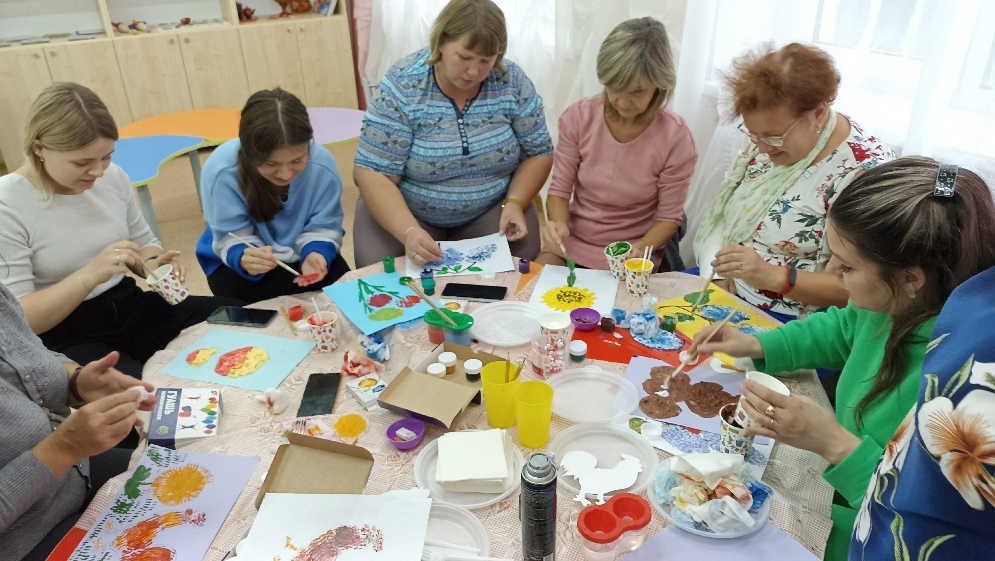 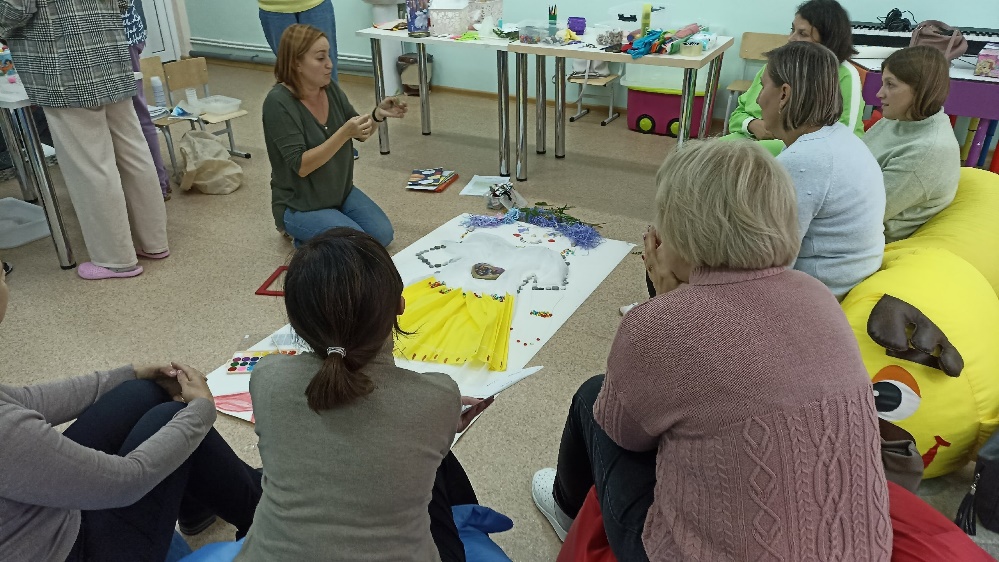 2023 годСодержание годового планаИнформационная справка о МАДОУ детский сад № 34Аналитическая справка по итогам деятельности за 2022-2023 учебный год.2.1. Оценка системы управления МАДОУ детский сад № 34Представлена справка в отчете по самообследованию за 2022 год, страница 6.Выводы. Одним из положительных результатов системы управления в 2022 году можно считать реализацию программы развития учреждения, направленной на модернизацию образовательной среды детского сада и реализацию ее проектов.Таким образом, система управления МАДОУ детский сад № 34 обеспечивает оптимальное сочетание традиционных и современных тенденций, определяет стабильное функционирование, способствует развитию инициативы и активности участников образовательных отношений и позволяет им участвовать в оценке направлений деятельности детского сада: организации горячего питания, качество образовательной деятельности и других.Несмотря на положительные тенденции, есть определенные направления, которые требуют решения в следующем учебном году, это обновление локальных актов, обновление образовательной программы на основе ФОП ДО  и ФАОП ДО с 01 сентября 2023 года, обновление системы методической работы, направленной на повышение профессионализма педагогических работников и их активное участие в деятельности учреждения, открытости детского сада для совместных очных мероприятий с педагогами ГО Ревда и родителями (законными представителями) воспитанников, внедрение технологий направленных на поддержку детской инициативы, самостоятельности, организованности и ответственности, оснащение рекреаций, реализация различных культурных практик и вовлечение родителей в образовательный процесс как активных участников.2.2. Оценка образовательной деятельности МАДОУ детский сад № 34Представлена справка в отчете по самообследованию за 2022 год, страница 13.Выводы. Таким образом можно сделать вывод, что у части педагогов продолжают наблюдаться проблемы, которые необходимо решать и в следующий плановый период, это проблемы:- повышения качества профессиональной деятельности педагогов; - использования современных образовательных технологий каждым педагогом отличных от других, которые можно назвать как педагогическую находку отдельно взятого педагога;- взятие педагогом на себя ответственности за результаты собственной профессиональной деятельности, за обеспечение качества дошкольного образования, за результаты развития конкретного ребенка;- отсутствия спроса при осуществлении профессиональной деятельности на использование имеющего инновационного оборудования, в том числе и вновь приобретённого;- мероприятий, направленных на преодоление профессиональных выгораний у педагогов.2.3. Оценка содержания и качества подготовки выпускниковПредставлена справка в отчете по самообследованию за 2022 год, страница 50.Выводы. Наблюдается стабильность условно не готовых и не готовых к обучению в школе, в том числе за счет детей 6,5 лет стремящихся к обучению в школе. Но в тоже время необходимо отметить, что вырос по отношению к прошлым годам процент полностью готовых детей к школе, поэтому можно сделать вывод о том, что педагогические коллективы движутся в правильном направлении, но необходимо обратить особое внимание на ОСП 1 где нужно уделить данному направлению первоочередное внимание.Диагностика «Стартовая готовность выпускников 2022 года МАДОУ детский сад № 34» в школах ГО Ревда в сентябре месяце 2022 года не проводилась, поэтому результаты представить нет возможности. 	В связи с достаточно широким адресным разбросом зданий МАДОУ детский сад № 34 выпускники МАДОУ детский сад № 34 продолжают обучение во всех школах ГО Ревда. Поэтому взаимодействие с педагогическими коллективами школ по вопросам подготовки воспитанников к обучению в школе достаточно затруднено. Взаимодействуем в данном направлении со школами № 7, 28, 29. В 2023-2024 учебном году планируем организовать ВТГ выстроив взаимодействие еще и с 3 и 10 школой.Основными проблемами при подготовке к школе остаются развитие речи и коммуникативных умений, логического мышления и математических представлений, умение устанавливать и выделять закономерности, определять классификационные признаки, формирование эмоционально-волевой сферы.2.4. Оценка организации образовательного процессаПредставлена справка в отчете по самообследованию за 2022 год, страница 51.Выводы. В 2022-2023 году детский сад продолжал работать с соблюдением противоэпидемических мероприятий с учетом новой коронавирусной инфекции:- ежедневный утренний фильтр сотрудников и воспитанников – термометрию бесконтактным термометром, опрос сотрудников и родителей (законных представителей) и опрос на наличие признаков инфекционных заболеваний, лица с признаками инфекционных заболеваний не допускаются;- ежедневную влажную уборку с применением дезинфицирующих средств всех контактных поверхностей, игрушек и оборудования;- дезинфекцию столовой посуды после каждого приема пищи;- установка бактерицидных облучателей во всех помещениях;- проветривание помещений в соответствии с графиком;- отмена проведения массовых мероприятий;- отстранение от посещения детского сада контактных детей и другие мероприятия, которые позволяют снизить риск массового заболевания новой коронавирусной инфекцией.2.5. Оценка качества кадрового, учебно-методического, библиотечно-информационного обеспечения, материально-технической базыПредставлена справка в отчете по самообследованию за 2022 год, страница 57.Выводы. Таким образом, кадровое, учебно-методическое, библиотечно-информационное, материально техническое обеспечение соответствует требованиям реализуемых основных образовательных программ, созданы необходимые условия для мотивации всех участников образовательных отношений на саморазвитие, самореализацию, самостоятельную творческую деятельность. В целом можно отметить, что коллектив учреждения стремиться к созданию комфортных условий для воспитанников и сотрудников, соответствующих требованиям СанПиН и ФГОС ДО.Проблемное поле. В 2022 году отмечается недостаток финансирования муниципального задания, отсутствие необходимых ремонтных работ, например помещений групповой в ОСП 1.2.6. Оценка функционирования внутренней системы оценки качества дошкольного образованияПредставлена справка в отчете по самообследованию за 2022 год, страница 66.Выводы. Система внутренней оценки качества образования функционирует в соответствии с требованиями действующего законодательства Российской Федерации, но требуется углубленная работа по подготовке к внешнему мониторингу по шкалам МКДО. 2.7. Годовые задачи работы на 2023-2024 учебный год:	По итогам анализа деятельности детского сада за прошедший учебный год, с учетом направлений программы развития детского сада и изменений законодательства в сфере дошкольного образования целью деятельности на следующий учебный год будет: обеспечение единого образовательного пространства обучения, воспитания и развития детей, равные, качественных условий дошкольного образования во всех зданиях учреждения в условиях реализации ФОП ДО.Задачи деятельности МАДОУ детский сад № 34 на следующий учебный год:Повысить профессиональную компетентность педагогов в освоении ФОП ДО и в частности в образовательной области «Развитие речи».Продолжать повышать профессиональный уровень педагогических работников за счет освоения и реализации современных форм, технологий и практик в образовательном процессе МАДОУ детский сад № 34, в том числе развивая институт наставничества. Обеспечить методическое сопровождение реализации образовательной программы дошкольного образования и адаптированной образовательной программы дошкольного образования МАДОУ детский сад № 34.Создать оптимальные условия по реализации технологий и практик для выявления и психолого-педагогического сопровождения, поддержки и развития талантливых и одаренных детей, в том числе с ОВЗ для их самореализации в дошкольном возрасте в соответствии со своими способностями.Продолжать совершенствовать материально-техническую базу в МАДОУ детский сад № 34, развивающую предметно-пространственную среду, развивать использование технологий «Говорящая среда», «Голос ребенка в пространстве детского сада».Формировать условия для реализации взаимодействия и преемственности по содержанию обучения, воспитания и развития с семьями воспитанников и учреждениями-социальными партнерами.Организационно-управленческая деятельность.Совершенствование нормативно-правовой базы деятельности МАДОУ детский сад № 34.Охрана труда и организация инструктажей, пожарная безопасность, антитеррористическая защищенность.Оперативные совещания.Общее собрание трудового коллектива.Административно-хозяйственная работа.IV. Развитие кадрового потенциала в МАДОУ детский сад № 344.1. Расстановка педагогических кадров на 2023-2024 учебный год*молодой специалист-  не имеет категории СЗД – соответствие занимаемой должностиПКК – первая квалификационная категорияВКК – высшая квалификационная категория4.2. График аттестации педагогических работников на 2023-2024 учебный год.4.3. График повышения квалификации педагогических работников на 2023-2024 учебный год.4.4. Темы самообразования педагогических работников на 2023-2024 учебный год спланированы в основной части с овладением технологий и практик, заложенных в образовательную программу дошкольного образования МАДОУ детский сад № 34, составленную на основе ФОП ДО4.5. Организация деятельности временных творческих групп по реализации практик и технологий определенных образовательной программой дошкольного образовании МАДОУ детский сад № 34 и ФОП ДОV. Организационно-методическая деятельность5.1. Методические темы на 2023-2024 учебный год. План реализации годовых задач на 2023-2024 учебный год.5.1.1. Методическая тема № 1. Развитие профессиональных компетенций в условиях реализации ФОП ДО и ФАОП ДО.Повысить профессиональную компетентность педагогов в освоении ФОП ДО и в частности в образовательной области «Развитие речи».Продолжать повышать профессиональный уровень педагогических работников за счет освоения и реализации современных форм, технологий и практик в образовательном процессе МАДОУ детский сад № 34, в том числе развивая институт наставничества. Обеспечить методическое сопровождение реализации образовательной программы дошкольного образования и адаптированной образовательной программы дошкольного образования МАДОУ детский сад № 34.5.1.2. Методическая тема № 2. «Одаренный ребенок»Создать оптимальные условия по реализации технологий и практик для выявления и психолого-педагогического сопровождения, поддержки и развития талантливых и одаренных детей, в том числе с ОВЗ для их самореализации в дошкольном возрасте в соответствии со своими способностями.5.1.3. Методическая тема № 3. Обновление РППС.Продолжать совершенствовать материально-техническую базу в МАДОУ детский сад № 34, развивающую предметно-пространственную среду, развивать использование технологий «Говорящая среда», «Голос ребенка в пространстве детского сада».VI. Образовательная и воспитательная деятельность, календарный план воспитательной работы. Календарный план воспитательной работы на 2023-2024 учебный год.Ссылка на календарный план воспитательной работы: https://34rev.tvoysadik.ru/upload/ts34rev_new/files/4d/c0/4dc0e49c3deb0e7d8966afff7ae3ae5a.pdf В случае закрытия группы или садика на карантин, отсутствия работников мероприятия могут переносится на другие даты и время. 	К календарному плану могут прилагаться перечень проектов с указанием направления воспитания, которые реализуются в группах в основном здании и обособленных структурных подразделениях.Ответственные лица, выделенные жирным шрифтом, разрабатывают положения и несут ответственность за организацию и проведение мероприятий, отвечают за награждение участников мероприятий, все положения утверждаются не менее чем за месяц до мероприятия, согласовываются с заведующим заранее этого срока, за исключением мероприятий, приуроченных к дню города. VII. Участие учреждения, педагогов в грантах и конкурсах, в том числе профессиональных конкурсах.VIII. Взаимодействие с семьями воспитанников.Формировать условия для реализации взаимодействия и преемственности по содержанию обучения, воспитания и развития с семьями воспитанников и учреждениями-социальными партнерами.План деятельности центра родительского просвещения.на 2023-2024 учебный годПри наличии вновь устроенных педагогов в течение года информационные материалы размещаются по согласованию с руководителем ОСП или старшим воспитателемIX. Преемственность в работе с начальной школой, готовность детей к школьному обучению.X. Взаимодействие с социальными партнерами.XI. Система внутреннего мониторинга.XII. Внутренняя система оценки качества дошкольного образования.XIII. План деятельности психолого-педагогического консилиума в МАДОУ детский сад № 34.Принято Советом педагоговМАДОУ детский сад № 34Протокол № 2 от 31.08. 2032 годаУтверждено:Приказом № 482д от 31.08. 2023 годаЗаведующий МАДОУ детский сад № 34_______________Н.Н. КокоринаРаздел Наименование разделаСтраницы I.Информационная справка о МАДОУ детский сад № 343II.Аналитическая справка по итогам деятельности за 2022-2023 учебный год5III.Организационно-управленческая деятельность7IV.Развитие кадрового потенциала в МАДОУ детский сад № 3415V.Организационно-методическая деятельность39VI.Образовательная и воспитательная деятельность, календарный план воспитательной работы50VII.Участие учреждения, педагогов в грантах и конкурсах, в том числе профессиональных конкурсах50VIII.Взаимодействие с семьями воспитанников51IX.Преемственность в работе с начальной школой54X.Взаимодействие с социальными партнерами55XI.Система внутреннего мониторинга56XII.Внутренняя система оценки качества дошкольного образования57XIII.План деятельности психолого-педагогического консилиума58Полное и краткое наименование Муниципальное автономное дошкольное образовательное учреждение детский сад общеразвивающего вида с приоритетным осуществлением деятельности по художественно-эстетическому развитию детей № 34 (МАДОУ детский сад № 34)Реквизиты ОГРН 1026601643860, ИНН 6627011718, КПП 668401001Юридический адрес623280, Свердловская область, город Ревда, улица Российская, дом 5Телефон +7(34397) 28191Электронный адрес E-mail: madou34@rambler.ruСайт https://34rev.tvoysadik.ru/Фактические адреса и телефоны:Основное здание623280, Свердловская область, город Ревда, улица Российская, дом 5+7(34397) 28191ОСП 1623287, Свердловская область, город Ревда, улица Солнечная, дом 7+7(34397) 91246ОСП 2623287, Свердловская область, город Ревда, улица Цветников, дом 6+7(34397) 33834ОСП 3623287, Свердловская область, город Ревда, улица Мира, дом 33+7(34397) 35172ОСП 4623287, Свердловская область, город Ревда, улица Мичурина, дом 13+7(34397) 38155Режим работыс 7.15. до 17.45., выходные дни - суббота и воскресенье, праздничные дниУчредителиУправление образования городского округа Ревдаhttp://edurevda.ru/page/11331623280, Свердловская область г. Ревда ул. Максима Горького д. 2аКонтактный телефон учредителя: 8(34397)5-47-62Муниципальное образование городской округ Ревдаhttp://admrevda.ru623281, город Ревда, ул. Цветников, д.21Контактный телефон учредителя: 8(34397) 3-07-34Органы управленияЗаведующий МАДОУ детский сад № 34Общее собрание трудового коллективаАдминистративный советСовет педагоговРодительский советЗаведующий МАДОУ детский сад № 34Наталья Николаевна КокоринаРуководители ОСПОСП 1 – ОСП 2 – ОСП 3 – ОСП 4 – Количество группОбщее количество групп: 52 группыКоличество групп по зданиямОсновное здание: 14 групп, 12 общеразвивающих и 2 компенсирующих для детей с ЗПР и УООСП 1: 6 групп общеразвивающихОСП 2: 6 групп общеразвивающихОСП 3: 12 групп общеразвивающихОСП 4: 14 групп общеразвивающихОбщая площадь зданий14586 кв.м.Площадь помещений, используемых для организации образовательного процесса11885 кв.м.Площадь помещений для дополнительных занятий (муз, и физ. Залы, залы изо, кабинеты специалистов)917 кв.м.Территория  МАДОУ детский сад № 34Общая площадь территории - 43120 кв.м.52 игровых площадки с верандами и малыми формами.7 спортивных площадок№ п/псодержание деятельностисрокиответственныйисполнение1.Разработка Устава в новой редакцииЯнварь Кокорина Н.Н., заведующий2.Обновление локальных актов в соответствии с изменениями законодательства в области дошкольного образованияпо мере изменения нормативных документов на всех уровнях управленияКокорина Н.Н., заведующий3.Совершенствование локальных актов для организации коррекционно-развивающего обучения в группах компенсирующей направленности для детей с ТНРАпрель-май 2024 годаКокорина Н.Н., заведующийИзибаева К.С., руководитель ОСП 44.Внесение изменений в положение о внутренней системе оценки качества дошкольного образованияОктябрьКокорина Н.Н., заведующий5.Внесение изменений в положения в связи с реализацией ФОП ДОСентябрь- декабрьКокорина Н.Н., заведующийРуководители ОСП Старшие воспитатели6.Разработка положений для реализации календарного плана воспитательной работыв течение годаРуководители ОСПСтаршие воспитателиПедагогические работники № п/псодержание деятельностисрокиответственныйисполнение1.Вводный инструктаж, инструктаж на рабочем месте по ОТ, ПБ и АТперед устройством на работуСпециалист по охране трудаРуководители ОСПСтаршие воспитателиЗаведующие хозяйством2Повторный инструктаж по ОТ, ПБ и АТСентябрь Февраль Специалист по охране трудаРуководители ОСПСтаршие воспитателиЗаведующие хозяйством3Внеплановый инструктаж по ОТ, ПБ и АТпо мере необходимостиСпециалист по охране трудаРуководители ОСПСтаршие воспитателиЗаведующие хозяйством4Целевой инструктаж при выходе из здания на мероприятия и экскурсииРуководители ОСПСтаршие воспитатели5Проведение плановых учений по пожарной безопасности Ежеквартально Специалист по охране трудаРуководители ОСПСтаршие воспитателиПедагогические работники6Проведение антитеррористических ученийМай-июньАвгуст-сентябрь Специалист по охране трудаРуководители ОСПСтаршие воспитателиПедагогические работники7Проведение «Дня защиты детей»Май Специалист по охране трудаРуководители ОСПСтаршие воспитателиПедагогические работники8Контроль исполнения требований охраны труда и соблюдения безопасных условий труда:- соблюдение требований освещенности рабочих мест и требований СанПиНЯнварь Кокорина Н.Н., заведующий специалист по ОТКамаганцева И.В., профоргЗаместители профоргаУполномоченные по ОТ8- соблюдение требований при организации новогодних утренниковДекабрь Кокорина Н.Н., заведующий специалист по ОТКамаганцева И.В., профоргЗаместители профоргаУполномоченные по ОТ8- соблюдение требований охраны трудаАпрель Кокорина Н.Н., заведующий специалист по ОТКамаганцева И.В., профоргЗаместители профоргаУполномоченные по ОТ9Проведение учебы по соблюдению санитарно-гигиенических требованийПо предложению РоспотребнадзораМедицинские работники (по согласованию)№ п/псодержание деятельностисроки ответственныйисполнение 1Обсуждение плановых мероприятий выполнения годового плана работыежемесячноКокорина Н.Н., заведующий2Обсуждение внеплановых мероприятийпо мере поступления информации Кокорина Н.Н., заведующий3Проведение совещаний с коллективами в зданияхпо итогам совещания при заведующем Руководители ОСПСтаршие воспитателиЗаведующие хозяйством4Решение оперативных вопросовпо мере необходимостиРуководители ОСПСтаршие воспитателиЗаведующие хозяйством5Организация учебы по соблюдению требований СанПин, охраны труда, пожарной безопасности и антитеррористической защищенностиежеквартальноСпециалист по охране трудаРуководители ОСПСтаршие воспитателиЗаведующие хозяйствомМедицинские работники6Педагогические планерки Каждая пятница Руководители ОСПСтаршие воспитатели№ п/псодержание деятельностисроки ответственныйисполнение 1.Обсуждение выполнения положений коллективного договора и соглашения по охране труда, результаты контроля требований охраны труда и соблюдения безопасных условий трудаФевральАвгуст  Кокорина Н.Н., заведующий специалист по ОТКамаганцева И.В., профорг2.Согласование изменений в Устав МАДОУ детский сад № 34Январь Кокорина Н.Н., заведующий специалист по ОТКамаганцева И.В., профорг3.Итоги реализации программы развития МАДОУ детский сад № 34Май Кокорина Н.Н., заведующий специалист по ОТКамаганцева И.В., профорг4.Деятельность профсоюзного комитета:- согласование локальных актов;- организация деятельности профсоюзного актива;- организация культмассовых и спортивных мероприятий;- организация профсоюзной лотереи;- материальная помощь.в течение годаКамаганцева И.В., профоргзаместители профорга в детских садах№ п/псодержание деятельностисроки ответственныйисполнение Осмотр здания и территории, заполнение журналовежедневноЗаведующие хозяйствомОперативное выполнения заявокежедневноЗаведующие хозяйствомУкрепление материально-технической базы, своевременный ремонт оборудования и замена, экономия энергоресурсовпостоянноЗаведующие хозяйствомСотрудники учрежденияВедение технической документации постоянноЗаведующие хозяйствомПроверка санитарного состояния помещенийеженедельно Руководители ОСПСтаршие воспитателиЗаведующие хозяйствомОрганизация контроля деятельности пищеблоков1 раз в 10 днейРуководители ОСПСтаршие воспитателиЗаведующие хозяйствомПроверка всех технических систем и оборудования (АПС, видеонаблюдение, ОС и т.д.)ежемесячноЗаведующие хозяйствомПроверка наличия инвентаря и его маркировки в группах и помещенияхежемесячноРуководители ОСПСтаршие воспитателиЗаведующие хозяйствомКонтроль оплаты за присмотр и уход за детьмиежемесячноБухгалтерВоспитатели группРуководители ОСПСтаршие воспитателиРеализация мероприятий программы производственного контроляежеквартальноСелина Т.А.Заведующие хозяйствомСоотнесение детской мебели с ростовыми показателями детейСентябрьЯнварь АпрельВоспитатели группРуководители ОСПСтаршие воспитателиИнвентаризацияоктябрь-ноябрьМиргородская А.О.Селина Т.А.Заведующие хозяйствомУточнение плана закупок для пополнения материально-технического и игрового оснащения на 2024 годДо 01 декабря 2023 годаКокорина Н.Н.Миргородская А.О.Руководители ОСПСтаршие воспитателиЗаведующие хозяйствомФормирование плана ФХД, размещение на сайтеВнесение измененийДекабрь-январьпо мере необходимостиМиргородская А.О.Заключение договоров на обслуживание и услуги на 2024 годНоябрь-декабрь 2023Январь 2024Миргородская А.О.Селина Т.А.Заведующие хозяйствомПодготовка к весенне-летнему периоду, организация субботниковАпрель Руководители ОСПСтаршие воспитателиЗаведующие хозяйствомЗамена песка в песочницахМай-июньСелина Т.А.Руководители ОСПСтаршие воспитателиЗаведующие хозяйствомВоспитатели группРодители воспитанниковПодготовка к новому учебному году, к приемке детских садов, к осенне-зимнему периоду 2024-2025 годовМай-августСпециалист по охране трудаРуководители ОСПСтаршие воспитатели Заведующие хозяйствомСотрудники Комплектование групп, формирование контингента детейМарт-августКокорина Н.Н., заведующийДелопроизводительРуководители ОСП Организация ремонтных работ по выполнению предписаний РоспотребнадзораАпрель-июльКокорина Н.Н.Руководители ОСПЗаведующие хозяйствомОснащение игровой площадки для одной группы в ОСП 1 по адресу Солнечная 7ИюньРуководитель ОСП 1Заведующий хозяйствомОборудование садово-огородных-парковых зон на территорииМай-июльРуководители ОСПСтаршие воспитатели заведующие хозяйствомПедагоги Создание навигации по территории и зданиям К 30 июня 2024 годаРуководители ОСПСтаршие воспитатели заведующие хозяйствомПедагоги Планирование закупок для оснащения материально-технической базы детских садов на плановый период 2025, 2026 годдо 01 августаКокорина Н.Н.Миргородская А.О.Руководители ОСПСтарший воспитательЗаведующие хозяйством№ п/пЗданиеГруппаВозраст ФИО педагога/должность/Педагогический стаж (г)Квалификационная категорияОсновное II ранняя от 1,5 до 2,5Хохлова Алена Павловна, воспитатель3ПККОсновноеI младшая 1от 2 до 3 летМещерских Алена Алексеевна, воспитатель 23ПККОсновноеII младшая 1от 3 до 4 летНасырдинова Алсу Эдуардовна, воспитатель2-ОсновноеII младшая 1от 3 до 4 летВолоскова Елена Леонидовна, воспитатель29ПККОсновноеСредняя 1от 4 до 5 летБекмементьева Марина Сергеевна. воспитатель5ПККОсновноеСредняя 2от 4 до 5 летХимичева Валентина Васильевна, воспитатель2-ОсновноеСтаршая 1от 5 до 6 летЗавьялова Ольга Владимировна, воспитатель7ПККОсновноеСтаршая 2от 5 до 6 летКлимова Анна Александровна, воспитатель4ПККОсновноеПодготовительная 1от 6 до 8 летРозенко Екатерина Евгеньевна, воспитатель4СЗДОсновноеПодготовительная 2от 6 до 8 летИстратова Ольга Валерьевна, воспитатель2СЗДОсновноеПодготовительная 3от 6 до 8 летФазуллина Альфия Халимовна, воспитатель6СЗДОсновноеПодготовительная 4от 6 до 8 летПашкина Марина Сергеевна, воспитатель12ПККОсновноеСтаршая-подготовительная компенсирующаяот 5 до 8 летСавинцева Маргарита Николаевна, воспитатель16ПККОсновноеСтаршая-подготовительная компенсирующаяот 5 до 8 летТарасевич Ирина Алексеевна, воспитатель30ПККОсновноеСредняя–старшая компенсирующаяот 3 до 6 летБороздина Оксана Владимировна, воспитатель13ПККОсновное Подменные воспитателиВсе возрастаОрлова Елена Анатольевна воспитатель7ПККОсновное Подменные воспитателиВсе возрастаМалыгина Ирина Владимировна, воспитатель24-Основное Подменные воспитателиВсе возрастаФролова Марьяна Олеговна0-ОсновноеСредняя - старшая, старшая – подготовительная компенсирующая, II ранняя, I младшая, средняя 1, старшая 2, подготовительная 1от 1,5 до 8 летМаксимова Юлия Михайловна, музыкальный руководитель26ВККОсновноеII младшая 1, II младшая 2, средняя 2, старшая 1, подготовительные 2, 3 и 4от 1,5 до 8 летКавыева Юлия Валерьевна, музыкальный руководитель35ВККОсновноеВсе группы со II младших до подготовительных (12 групп)от 3 до 8 летКокорин Владимир Юрьевич, инструктор по физической культуре5ПККОсновноеI младшая, II младшая 1, средняя 2, старшая 2, подготовительная 1 и 4, старшая-подготовительная компенсирующаяот 1,5 до 8 летРомашова, педагог-психолог13ПККОсновноеIIранняя, II младшая 2, средняя 1, старшая 1,  подготовительная 2 и 3, средняя-старшая компенсирующаяот 1,5 до 8 летТрегубова, педагог-психолог4ПККОсновноеЛогопедическая помощь при наличии заключения ТПМПК или ППк от 4 до 8 лет (25 воспитанников)Капустина Марина Владимировна, учитель-логопед26ВККОсновноеСредняя - старшая, старшая – подготовительная компенсирующаяОт 3 до 8 летВолкова Наталия Александровна, учитель-логопед27ВККОсновноеСредняя - старшая, старшая – подготовительная компенсирующаяОт 3 до 8 летКитаева Мария Александровна, учитель-дефектолог3ПККОСП 1II ранняяот 1,5 до 2,5 летДементьева Наталия Владимировна8ПККОСП 1I младшаяот 2 до 3 летКарпова Марина Сергеевна, воспитатель0*ОСП 1II младшая от 3 до 4 летПавлова Татьяна Владимировна, воспитатель37ВККОСП 1Средняя от 5 до 6 летТюрикова Ксения Николаевна, воспитатель6СЗДОСП 1Старшая от 6 до 8 летБудаева Анастасия Андреевна, воспитатель2СЗДОСП 1Подготовительная от 6 до 8 летШершень Христина Юрьевна, воспитатель24ВККОСП 1Подменный воспитательВсе возрастаМамошина Алевтина Александровна, воспитатель24ВККОСП 1Все группыот 1,5 до 8 летКормильцева Мария Андреевна, музыкальный руководитель1-ОСП 1Все группы от 1,5 до 8 летПедагог-психолог, вакансия--ОСП 1Логопедическая помощь при наличии заключения ТПМПК или ППк от 4 до 8 лет (25 воспитанников)Учитель-логопед, вакансия--ОСП 1ОСП 2II младшая, средняя, старшая, подготовительнаяот 3 до 8 летВасина Ольга Юрьевна, инструктор по физической культуре5ПККОСП 2I младшаяот 2 до 3 летБутымова Александра Ильинична, воспитатель2*ОСП 2II младшаяот 3 до 4 летКнязева Оксана Игоревна, воспитатель1-ОСП 2Средняя от 4 до 5 летАлиева Светлана Александровна, воспитатель21ВККОСП 2Старшая от 5 до 6 летПолуэктова Анастасия Владимировна, воспитатель22ВККОСП 2Подготовительная 1 от 6 до 8 летМитюшкина Ольга Борисовна, воспитатель18ВККОСП 2Подготовительная 2от 6 до 8 летРадостева Ольга Владимировна, воспитатель3ПККОСП 2Подменный воспитательВсе группыГагарина Елена Юрьевна, воспитатель0-ОСП 2Все группы от 2 до 8 летКамаганцева Ирина Валерьевна, музыкальный руководитель42ВККОСП 2Все группы от 3 до 8 летПедагог-психолог, вакансия--ОСП 2Логопедическая помощь при наличии заключения ТПМПК или ППк от 4 до 8 лет (25 воспитанников)Данилова Елена Владимировна, учитель- логопед4ПККОСП 3II ранняя 1от 1,5 до 2,5Туровец Ольга Павловна, воспитатель5СЗДОСП 3II ранняя 2от 1,5 до 2,5 летШушпанова Елена Викторовна, воспитатель25ПККОСП 3I младшая от 2 до 3 летШаймурдина Светлана Федагиевна, воспитатель32ВККОСП 3II младшая 1от 3 до 4 летЦелищева Вера Николаевна, воспитатель36-ОСП 3II младшая 1от 3 до 4 летТурышева Елена Викторовна22ПККОСП 3II младшая 2от 3 до 4 летТепикина Оксана Сергеевна, воспитатель22-ОСП 3Средняя 1от 4 до 5 летБурачевская Наталья Сергеевна, воспитатель3СЗДОСП 3Средняя 2от 4 до 5 летКравченко Виктория Владимировна, воспитатель2СЗДОСП 3Средняя 3от 4 до 5 летЩипачева Татьяна Александровна, воспитатель32ВККОСП 3Старшая 1от 5 до 6 летБелякова Любовь Васильевна, воспитатель42ВККОСП 3Старшая 2от 5 до 6 летКорепанова Наталья Анатольевна, воспитатель19ВККОСП 3Старшая 3от 5 до 6 летКарлышева Ольга Васильевна, воспитатель32ПККОСП 3Подготовительная от 6 до 8 летСяпукова Флюра Зявдетовна, воспитатель30ВККОСП 3Подменные воспитателиВсе возрастаПаздникова Ольга Игоревна, воспитатель36ВККОСП 3Подменные воспитателиВсе возрастаВознесенских Вероника Евгеньевна, воспитатель3-ОСП 3Подменные воспитателиВсе возрастаРазумова Галина Владимировна, воспитатель40ПККОСП 3Все группы со II младших до подготовительныхот 3 до 8 летХорькова Светлана Викторовна, инструктор по физической культуре41ВККОСП 3II  ранняя 2, I младшая, средняя 3, старшая 1, старшая 2, подготовительнаяот 1,5 до 8 летОльховикова Анна Алексеевна, музыкальный руководитель6ПККОСП 3II ранняя 1, II младшая 1, II младшая 2, средняя 1, старшая 2, старшая 3от 1,5 до 8 летОхулкова Наталия Алексеевна, музыкальный руководитель0,6-ОСП 3Все группыот 1,5 до 8 летМаркова Ольга Игоревна, педагог-психолог9ПККОСП 3Логопедическая помощь при наличии заключения ТПМПК или ППк от 4 до 8 лет (25 воспитанников)Ландина Оксана Александровна, учитель-логопед27ВККОСП 4II ранняя от 1,5 до 2,5 летБаталова Алиса Артуровна, воспитатель0-ОСП 4I младшаяот 2 до 3 летВенке Маргарита Юрьевна, воспитатель2*ОСП 4II младшая 1от 3 до 4 летМазова Людмила Сергеевна, воспитательОСП 4II младшая 2от 3 до 4 летКурманова Ирина Юрьевна, воспитатель20-ОСП 4Средняя 1от 4 до 5 летЧекасина Ксения Андреевна, воспитатель1*ОСП 4Средняя 2от 4 до 5 летГусева Дарья Владимировна, воспитатель0-ОСП 4Средняя 3от 4 до 5 летКропотухина Мария Максимовна, воспитатель1*ОСП 4Старшая 1от 5 до 6 летВласова Елена Сергеевна, воспитатель2*ОСП 4Старшая 2от 5 до 6 летГусева Евгения Юрьевна, воспитатель2СЗДОСП 4Старшая 3от 5 до 6 летЛазарева Татьяна Леонидовна, воспитатель12ПККОСП 4Подготовительная 1от 6 до 8 летФедякова Алена Дмитриевна, воспитательОСП 4Подготовительная 2от 6 до 8 летАветисян Амалия Степановна, воспитатель4ПККОСП 4Подготовительная 3от 6 до 8 летМосквина Ольга Олеговна, воспитатель1*ОСП 4Подготовительная 4от 6 до 8 летКолесникова Любовь Николаевна, воспитатель3СЗДОСП 4Подменные воспитателиВсе группыВалюгина Александра Евгеньевна, воспитатель0*ОСП 4Подменные воспитателиВсе группыГрачева Оксана Александровна, воспитатель0-ОСП 4Подменные воспитателиВсе группыГетманова  Елена Васильевна, воспитательОСП 4Все группыЛогинова Елизавета Андреевна, музыкальный руководительВакансия музыкального руководителя2СЗДОСП 4Со II младших до подготовительной (12 групп)от 3 до 8 летКузнецова Галина Юрьевна, инструктор по физической культуре5ПККОСП 4Все группыот 1,5 до 8 летРусакова Наталья Валентиновна, педагог-психолог6ПККОСП 4Логопедическая помощь при наличии заключения ТПМПК или ППк от 4 до 8 лет (25 воспитанников)Чистова Ольга Владимировна, учитель-логопед28ПКК№ п/пЗданиеФИО педагогаДолжностьИмеющаяся категорияЗаявленная категорияСроки подачи заявленияОЗКокорин Владимир ЮрьевичИнструктор по ФКПККВККНоябрь ОЗ Мещерских Алена АлексеевнаВоспитатель ПККВККНоябрьОЗЕмелина Татьяна ВикторовнаСтарший воспитательПККВККНоябрьОСП 2Камаганцева Ирина Валерьяновна Музыкальный руководительВККВККНоябрьОСП 2Митюшкина Ольга БорисовнаВоспитатель ВККВККСентябрь ОСП 2Алиева Светлана АлександровнаВоспитатель ВККВККСентябрьОСП 3Ландина Оксана АлександровнаУчитель-логопедВККВККНоябрь ОСП 3Хорькова Светлана ВикторовнаИнструктор по ФКВККВККНоябрь ОСП 3Паздникова Ольга ИгоревнаВоспитатель ВККВККНоябрь ОСП 3Шушпанова Елена ВикторовнаВоспитатель ПККВККСентябрь ОСП 4Лазарева Татьяна ЛеонидовнаВоспитатель   ПККВККНоябрь ОЗПашкина Марина СергеевнаВоспитатель ПККПККСентябрь ОЗТарасевич Ирина АлексеевнаВоспитатель ПККПККНоябрь ОЗНасыртдинова Алсу ЭдуардовнаВоспитатель -ПККОктябрьОЗХимичева Валентина ВасильевнаВоспитатель -ПККОктябрьОЗИстратова Ольга ВалерьевнаВоспитатель - ПККОктябрьОСП 1Тюрикова Ксения НиколаевнаВоспитатель СЗДПККНоябрь ОСП 3Турышева Елена ВиктровнаВоспитатель ПККПККНоябрь ОСП 4Чистова Ольга ВладимировнаУчитель-логопедПККПККНоябрьОСП 4Власова Елена Сергеевна Воспитатель -ПККОктябрьОСП 4Колесникова Любовь НиколаевнаВоспитательСЗДПККНоябрьОСП 4Федякова Алена ДмитриевнаВоспитатель-ПККОктябрь ОСП 4Венке Маргарита ЮрьевнаВоспитатель -ПККОктябрь № п/пЗданиеФИО педагога/руководителяДолжностьТематика КПКОрганизацияСроки34 Кокорина Наталья Николаевназаведующий«Субъектность всех участников образовательных отношений в ДОО: смыслы, механизмы, технологии»ООО "ЦДПО Универсум"Октябрь 34Кокорина Наталья Николаевназаведующий«Кокон одаренности»Трансформация 360Ноябрь - декабрьОсновное Бекмементьева Марина Сергеевнавоспитатель«Особенности применения STEAM подхода в организации образовательного процесса в дошкольной образовательной организации», 40 часовАОУ ДПО СО «ИРО», внебюджетсентябрь – октябрь 2023Основное Розенко Екатерина Евгеньевнавоспитатель«Особенности применения STEAM подхода в организации образовательного процесса в дошкольной образовательной организации», 40 часовАОУ ДПО СО «ИРО», внебюджетсентябрь – октябрь 2023Основное Завьялова Ольга Владимировнавоспитатель«Особенности применения STEAM подхода в организации образовательного процесса в дошкольной образовательной организации», 40 часовАОУ ДПО СО «ИРО», внебюджетсентябрь – октябрь 2023Основное Климова Анна Александровнавоспитатель«Особенности применения STEAM подхода в организации образовательного процесса в дошкольной образовательной организации», 40 часовАОУ ДПО СО «ИРО», внебюджетсентябрь – октябрь 2023Основное Мещерских Алена Алексеевнавоспитатель«Особенности применения STEAM подхода в организации образовательного процесса в дошкольной образовательной организации», 40 часовАОУ ДПО СО «ИРО», внебюджетсентябрь – октябрь 2023Основное Фазуллина Альфия Халимовнавоспитатель«Особенности применения STEAM подхода в организации образовательного процесса в дошкольной образовательной организации», 40 часовАОУ ДПО СО «ИРО», внебюджетсентябрь – октябрь 2023Основное Хохлова Алена Павловнавоспитатель«Особенности применения STEAM подхода в организации образовательного процесса в дошкольной образовательной организации», 40 часовАОУ ДПО СО «ИРО», внебюджетсентябрь – октябрь 2023ОСП 1Павлова Татьяна Владимировнавоспитатель«Особенности применения STEAM подхода в организации образовательного процесса в дошкольной образовательной организации», 40 часовАОУ ДПО СО «ИРО», внебюджетсентябрь – октябрь 2023ОСП 1Тюрикова Ксения Николаевнавоспитатель«Особенности применения STEAM подхода в организации образовательного процесса в дошкольной образовательной организации», 40 часовАОУ ДПО СО «ИРО», внебюджетсентябрь – октябрь 2023ОСП 1Блинкова Анастасия Андреевнавоспитатель«Особенности применения STEAM подхода в организации образовательного процесса в дошкольной образовательной организации», 40 часовАОУ ДПО СО «ИРО», внебюджетсентябрь – октябрь 2023ОСП 1Шершень Христина Юрьевнавоспитатель«Особенности применения STEAM подхода в организации образовательного процесса в дошкольной образовательной организации», 40 часовАОУ ДПО СО «ИРО», внебюджетсентябрь – октябрь 2023ОСП 2Радостева Ольга Владимировнавоспитатель«Особенности применения STEAM подхода в организации образовательного процесса в дошкольной образовательной организации», 40 часовАОУ ДПО СО «ИРО», внебюджетсентябрь – октябрь 2023ОСП 2Митюшкина Ольга Борисовнавоспитатель«Особенности применения STEAM подхода в организации образовательного процесса в дошкольной образовательной организации», 40 часовАОУ ДПО СО «ИРО», внебюджетсентябрь – октябрь 2023ОСП 2Бутымова Александра Ильиничнавоспитатель«Особенности применения STEAM подхода в организации образовательного процесса в дошкольной образовательной организации», 40 часовАОУ ДПО СО «ИРО», внебюджетсентябрь – октябрь 2023ОСП 2Князева Оксана Игоревнавоспитатель«Особенности применения STEAM подхода в организации образовательного процесса в дошкольной образовательной организации», 40 часовАОУ ДПО СО «ИРО», внебюджетсентябрь – октябрь 2023ОСП 3Тепикина Оксана Сергеевнавоспитатель«Особенности применения STEAM подхода в организации образовательного процесса в дошкольной образовательной организации», 40 часовАОУ ДПО СО «ИРО», внебюджетсентябрь – октябрь 2023ОСП 3Кравченко Виктория Владимировнавоспитатель«Особенности применения STEAM подхода в организации образовательного процесса в дошкольной образовательной организации», 40 часовАОУ ДПО СО «ИРО», внебюджетсентябрь – октябрь 2023ОСП 3Бурачевская Наталья Сергеевнавоспитатель«Особенности применения STEAM подхода в организации образовательного процесса в дошкольной образовательной организации», 40 часовАОУ ДПО СО «ИРО», внебюджетсентябрь – октябрь 2023ОСП 3Корепанова Наталья Анатольевнавоспитатель«Особенности применения STEAM подхода в организации образовательного процесса в дошкольной образовательной организации», 40 часовАОУ ДПО СО «ИРО», внебюджетсентябрь – октябрь 2023ОСП 4Аветисян Амалия Степановнавоспитатель«Особенности применения STEAM подхода в организации образовательного процесса в дошкольной образовательной организации», 40 часовАОУ ДПО СО «ИРО», внебюджетсентябрь – октябрь 2023ОСП 4Власова Елена Сергеевнавоспитатель«Особенности применения STEAM подхода в организации образовательного процесса в дошкольной образовательной организации», 40 часовАОУ ДПО СО «ИРО», внебюджетсентябрь – октябрь 2023ОСП 4Лазарева Татьяна Леонидовнавоспитатель«Особенности применения STEAM подхода в организации образовательного процесса в дошкольной образовательной организации», 40 часовАОУ ДПО СО «ИРО», внебюджетсентябрь – октябрь 2023ОСП 4Гусева Евгения Юрьевнавоспитатель«Особенности применения STEAM подхода в организации образовательного процесса в дошкольной образовательной организации», 40 часовАОУ ДПО СО «ИРО», внебюджетсентябрь – октябрь 2023ОСП 4Кропотухина Мария Максимовнавоспитатель«Особенности применения STEAM подхода в организации образовательного процесса в дошкольной образовательной организации», 40 часовАОУ ДПО СО «ИРО», внебюджетсентябрь – октябрь 2023ОСП 4Чекасина Ксения Андреевнавоспитатель«Особенности применения STEAM подхода в организации образовательного процесса в дошкольной образовательной организации», 40 часовАОУ ДПО СО «ИРО», внебюджетсентябрь – октябрь 2023ОЗЕмелина Татьяна Викторовнастарший воспитатель «Субъектность всех участников образовательных отношений в ДОО: смыслы, механизмы, технологии»ООО "ЦДПО Универсум"Октябрь 2023ОЗКокорин Владимир Юрьевич инструктор по ФК«Субъектность всех участников образовательных отношений в ДОО: смыслы, механизмы, технологии»ООО "ЦДПО Универсум"Октябрь 2023ОЗХохлова Алена Павловнавоспитатель«Субъектность всех участников образовательных отношений в ДОО: смыслы, механизмы, технологии»ООО "ЦДПО Универсум"Октябрь 2023ОСП 1Шершень Христина Юрьевнавоспитатель«Субъектность всех участников образовательных отношений в ДОО: смыслы, механизмы, технологии»ООО "ЦДПО Универсум"Октябрь 2023ОСП 3Гридина Марина Владимировнастарший воспитатель«Субъектность всех участников образовательных отношений в ДОО: смыслы, механизмы, технологии»ООО "ЦДПО Универсум"Октябрь 2023ОСП 3Шаймурдина Светлана Федагиевнавоспитатель«Субъектность всех участников образовательных отношений в ДОО: смыслы, механизмы, технологии»ООО "ЦДПО Универсум"Октябрь 2023ОСП 4Изибаева Ксения Сергеевнаруководитель ОСП 4«Субъектность всех участников образовательных отношений в ДОО: смыслы, механизмы, технологии»ООО "ЦДПО Универсум"Октябрь 2023Все здания25 педагоговПропорционально количеству педагогов от здания«Внедрение образовательной программы дошкольного образования «СамоЦвет» в условиях реализации ФГОС ДО»АОУ ДПО СО «ИРО», внебюджетII-III квартал 2024 годаВсе здания25 педагоговВоспитатели по запросу«Федеральная образовательная программа –
новый ориентир в современном
дошкольном образовании».По запросу В течение года№ п/пЗданиеФИО педагогаДолжностьТема самообразованияМесто представлениярезультатов ОЗКокорина Наталья НиколаевназаведующийОвладение технологиями командного обучения педагогических работников МАДОУ детский сад № 34 Образовательный визит для рукодитетелей ДОУ ГО Ревда, февраль 2024 годаОЗЕмелина Татьяна Викторовнастарший воспитательОвладение новыми технологиями, применяемыми при работе с детьми ОВЗПредставление опыта работы для педагогов ассоциации ВТГОЗВолкова Наталия Александровнаучитель-логопедИнновационный подход в развитии коммуникативных и речевых способностей у детей с ОВЗ по средством методического пособия "Бусоград"Представление опыта работы для педагогов ассоциации ВТГОЗКапустина Марина Владимировнаучитель-логопедФормирование целостного моторного праксиса через использование самомассажа у детей с ТНРПредставление опыта работы для педагогов ассоциации ВТГОЗКитаева Мария Александровнаучитель-дефектологСенсорный подход, как средство развития познавательных и речевых способностей у детей с ОВЗПредставление опыта работы для педагогов ассоциации ВТГОЗКавыева Юлия Валерьевнамузыкальный руководитель Современная музыкально-педагогическая технология Т.Боровик "Хор рук"Представление опыта работы для педагогов ассоциации ВТГОЗМаксимова Юлия Михайловнамузыкальный руководитель Практика "Музыка в движении"Представление опыта работы на заседании методического объединения музыкальных руководителей.ОЗБороздина Оксана ВладимировнавоспитательСу-Джок игры в коррекционно-развивающей работе воспитателя с детьми ОВЗПредставление опыта работы для педагогов ассоциации ВТГОЗРомашова Яна Виннеровнапедагог-психологИспользование нейропсихологических упражнений в развитии психических процессов у старших дошкольниковПредставление опыта работы для педагогов ассоциации ВТГОЗТрегубова Ольга Владимировнапедагог-психологАрт-терапия как метод психологического сопровождения участников образовательного процесса: детей, родителей и педагоговПредставление опыта работы для педагогов ассоциации ВТГОЗКокорин Владимир Юрьевичинструктор по физической культуреНейроигры как средство развития двигательной координации детейПредставление опыта работы для педагогов ассоциации ВТГОЗБекмементьева Марина СергеевнавоспитательСвободная игра как форма эффективной социализации детей дошкольного возраста Представление опыта работы для педагогов ассоциации ВТГОЗВолоскова Елена ЛеонидовнавоспитательСенсомоторные игры с детьми младшего дошкольного возрастаПредставление опыта работы для педагогов ассоциации ВТГОЗЗавьялова Ольга ВладимировнавоспитательТехнология Эдьютейнмент как современный способ взаимодействия с родителями Представление опыта работы для педагогов ассоциации ВТГОЗИстратова Ольга Валерьевна воспитатель Технология эффективной социализации: Ситуации месяца и клубные часы. Предоставление опыта работы для педагогов на итоговом педагогическом совете ОЗКлимова Анна АлександровнавоспитательИнновационная технология "Субъектные праздники", как эффективная форма рабрты с родителямиПредставление опыта работы для педагогов ассоциации ВТГОЗМалыгина Ирина ВладимировнавоспитательСоциальные акции, как эффективная технология социализации детей и родителей (законных представителей)Представление опыта работы для педагогов ассоциации ВТГОЗМещерских Алена АлексеевнавоспитательРеверсивное наставничество как эффективная форма взаимодействия педагогов в ДООПредставление опыта работы для педагогов ассоциации ВТГОЗНасыртдинова Алсу ЭдуардовнавоспитательСвободная игра, как эффективное средство социализации с детьми младшего дошкольного возрастаПредставление опыта работы для педагогов ассоциации ВТГОЗОрлова Елена АнатольевнавоспитательДеловая игра с детьми старшего дошкольного возрастаПредставление опыта работы для педагогов ассоциации ВТГОЗПашкина Марина СергеевнавоспитательДети волонтёры как эффективная технология социализации старшего дошкольного возраста Представление опыта работы для педагогов ассоциации ВТГОЗРозенко Екатерина ЕвгеньевнавоспитательТехнология "Безусловный герой", как способ выявления одаренности у детей старшего дошкольного возрастаПредставление опыта работы для педагогов ассоциации ВТГОЗСавинцева Маргарита НиколаевнавоспитательСоздание условий для успешной социализации детей с ОВЗ посредством сюжетно-ролевой игрыПредставление опыта работы для педагогов ассоциации ВТГОЗФазуллина Альфия ХалимовнавоспитательГолос ребенка, как инновационная технология создания образовательной среды в группеПредставление опыта работы для педагогов ассоциации ВТГОЗФролова Марьяна ОлеговнавоспитательИнтелектуальные игры с детьми старшего дошкольного возрастаПредставление опыта работы для педагогов ассоциации ВТГОЗТарасевич Ирина АлексеевнавоспитательНейроигры в работе воспитателя как эффективный инструмент развития детей с ОВЗПредставление опыта работы для педагогов ассоциации ВТГОЗХимичева Валентина Васильевнавоспитатель"Волшебный телефон", как инновационная технология социализации детей среднего дошкольного возрастаПредставление опыта работы для педагогов ассоциации ВТГОЗХохлова Алена ПавловнавоспитательИспользование личного блога "Вконтакте", как форма нетрадиционного взаимодействия с родителямиПредставление опыта работы для педагогов ассоциации ВТГОСП 1Матвеева Наталия Владимировна руководитель ОСП1 Использование игровых технологий в воспитании и развитии дошкольниковПредставление опыта работы для педагогов ВТГ "Своя игра" технологии игровой деятельности ОСП 1Кормильцева Мария Андреевнамузыкальный руководительРазвитие музыкальных способностей детей дошкольного возраста посредством игровой методики обучения пениюПредставление результатов работы на заседании методического объединения музыкальных руководителей.ОСП 1Будаева Анастасия Андреевнавоспитатель«Говорящая стена» как средство развития познавательной активности и самостоятельности у детей дошкольного возрастаПредставление опыта работы на ассоциации ВТГОСП 1Дементьева Наталия ВладимировнавоспитательПальчиковый театр как средство развития речевой активностиПредставление опыта работы для педагогов ассоциации ВТГОСП 1Карпова Марина Сергеевнавоспитатель"Совместные акции с родителями - как форма взаимодействия"Представление опыта работы для педагогов ВТГОСП 1Мамошина Алевтина АлександровнавоспитательРазвитие коммуникативных навыков у детей с ОВЗ через игруПредставление опыта работы для педагогов ВТГОСП 1Павлова Татьяна ВладимировнавоспитательСвободная игра как форма эффективной социализации детей дошкольного возраста (это основа Вальдорфской технологии - иностранные слова не используем)Представление опыта работы для педагогов ассоциации ВТГОСП 1Тюрикова Ксения Николаевнавоспитатель Говорящая стена, как средство развития познавательной мотивации, инициативности и самостоятельности у детей дошкольного возрастаПредставление опыта работы для педагогов ассоциации ВТГОСП 1Шершень Христина ЮрьевнавоспитательПрименение интеллект карты в развитии познавательной активности детей дошкольного возрастаПредставление опыта работы для педагогов ассоциации ВТГОСП 2Пономарева Неонила Викторовнаруководитель ОСП 2Образовательный проект "Звездные соцветия талантов - одаренные дети"Представление опыта педагогам для педагогов ассоциации ВТ "Одаренный ребенок» - Звездные соцветия"ОСП 2Камаганцева Ирина ВалерьяновнаМузыкальный руководительПроектная деятельность в музыкально-творческом развитии и самоопределении одаренных детей Представление опыта работы для педагогов ВТГ.ОСП 2Данилова Елена Владимировнаучитель-логопедНейропсихологический подход в коррекции речевых нарушений у детей с ОВЗПредставление опыта работы для педагогов ВТГОСП 2Васина Ольга Юрьевнаинструктор по физической культуреПрактика игрового стретчинга Представление опыта работы для педагогов ассоциации ВТ ОСП 2Алиева Светлана АлександровнавоспитательЭффективные практики наставничества как условие стимулирования молодых педагогов к росту от молодого специалиста к успешному педагогуПредставление опыта работы для педагогов ВТГ "Ресурсное наставничество"ОСП 2Бутымова Александра Ильиничнавоспитатель"Говорящая среда" как средство развития речи детей младшего дошкольного возрастаПредставление опыта работы для педагогов ВТГОСП 2Гагарина Елена ЮрьевнавоспитательСвободная игра в эффективной социализации дошкольников .Представление результатов работы для педагогов на ассоциации ВТГ "Технологии эффективной социализации"ОСП 2Князева Оксана ИгоревнавоспитательТехнология Триз в развитии коммуникативных навыковПредставление опыта работы для педагогов творческой группыОСП 2Митюшкина Ольга Борисовна воспитатель Социальная акция-эффективная технология для взаимодействия с семьями детей старшего дошкольного возраста.Представление результатов работы педагогам творческой группы родителям ОСП 2Полуэктова Анастасия Владимировна воспитатель Овладение технологией "Говорящая среда" , как инструмент обучения развития и воспитания детей дошкольного возраста.Представление опыта для педагогов творческой группы " Новые возможности образовательной среды в группе", февраль 2024ОСП 2Радостева Ольга Владимировна воспитательДетский проект как основа организации исследовательской деятельности дошкольников.Представление опыта работы для педагогов ассоциации ВТГ "Одаренные дети", "Звездные соцветия"ОСП 3Суфиянова Резеда Вакильевнаруководитель ОСП 3Развитие современной образовательной среды МАДОУ детский сад № 34, через использование педагогами технологий «Говорящая среда», «Голос ребенка в пространстве детского сада».Представление результатов работы педагогам ДОУ, родителям воспитанников ОСП 3Гридина Марина Владимировнастарший воспитатель"Роль педагога-наставника в методической поддержке молодых специалистов"Представление результата работы для педагогов творческой группы " Ресурсное наставничество"ОСП 3Охулкова Наталия Алексеевнамузыкальный руководительФормы субъектного взаимодействия с воспитателем, родителемя и социальными партнерамиПредставление проекта по формам взаимодействия с семьей и ДОУ на заседании МО музыкальных руководителейОСП 3Ольховикова Анна Алексеевна музыкальный руководительИспользование методики И.Н. Мурашковской "Когда я стану волшебником" в различных видах музыкальной деятельности, как средство поддержки и развития детской инициативы и самостоятельности.Представление опыта на заседании весенней сессии методического объединения музыкальных руководителей.ОСП 3Маркова Ольга Игоревнапедагог-психологЭйдетика как средство развития познавательно- речевых способностей детей старшего дошкольного возраста с ОВЗ.Представление опыта работы педагогам ВТГ Психолого-педагогическое сопровождениеОСП 3Хорькова Светлана Викторовна инструктор по физической культуреИспользование элементов нейрофитнеса в физкультурно-оздоровительной работе с детьми дошкольного возрастаПредставление опыта работы для педагогов на итоговом педагогическом советеОСП 3Ландина Оксана Александровнаучитель-логопедЭйдетика как средство развития познавательно- речевых способностей детей старшего дошкольного возраста с ОВЗ.Представление опыта работы педагогам ВТГ Психолого-педагогическое сопровождениеОСП 3Белякова Любовь Васильевнавоспитатель "Технология ТРИЗ, как средство развития познавательных способностей дошкольников"Представление опыта работы для педагогов творческой группыОСП 3Бурачевская Наталья СергеевнавоспитательТехнология "Клубный час", как эффективная технология социализации детей среднего возраста"Представление опыта работы для педагогов своей ВТГОСП 3Вознесенских Вероника Евгеньевна воспитатель "Эксперементирование как развитие познавательно-исследовательской деятельности детей дошкольного возраста"Представление результатов работы на мастер-классе для педагогов ВТГОСП 3Карлышева Ольга Васильевнавоспитатель"Детские мастер-классы как способы поддержки инициативы и самостоятельности детей старшего дошкольного возраста"Представление результата работы родителям и педагогическому сообществу на мастер классахОСП 3Корепанова Наталья Анатольеанавоспитатель"Познание окружающего мира ребенком через внедрение субъектой технологии "Безусловный герой"Представление опыта для педагогов творческой группыОСП 3Кравченко Виктория ВладимировнавоспитательТехнология "Голос ребенка", как необходимый компонент автодидактической средыПредставление результата работы родителям и педагогическому сообществуОСП 3Паздникова Ольга ИгоревнавоспитательИспользование технологии "Говорящая среда" для формирования у дошкольников детской инициативы и самостоятельности в условиях ДОУПредставление результатов работы на мастер-классе для педагогов ДОУОСП 3Сяпукова Флюра ЗявдетовнавоспитательТехнология "Говорящая среда" в группе как предпосылки формирования функциональной грамотности Представление результатов работы на мастер-классе для педагогов ДОУ и родителейОСП 3Тепикина Оксана СергеевнавоспитательПрактика "Обучение в движении" для развития сенсорных эталонов и коммуникативного развития детей Представление результата работы родителям и педагогическому сообществуОСП 3Туровец Ольга ПавловнавоспитательСказка как основа развития активной речиПредставление результатов работы на мастер-классе для педагогов ВТГОСП 3Турышева Елена ВикторовнавоспитательОвладение и использование технологии "Говорящая среда" для познавательной активности детей.Представление результатов работы на мастер-классе для педагогов ДОУОСП 3Целищева Вера Николаевнавоспитатель"Использование технологий "Утренний" и "Вечерний круг"Представление опыта для педагогов творческой группыОСП 3Шушпанова Елена Викторовнавоспитатель"Напольные игры для развития коммуникативных способностей у детей раннего возраста"Представление опыта для педагогов творческой группы по раннему возрастуОСП 3Шаймурдина Светлана Федагиевнавоспитатель"Системный оператор" в технологииТРИЗ, как средство развития коммуникативных способностей у детей младшего дошкольного возраста"Представление опыта работы для педагогов ассоциации ВТГ для детей младшего возрастаОСП 3Щипачева Татьяна Алекандровнавоспитатель"Развитие эмоционально-волевой сферы дошкольников методом сенсорной интеграции"Представление результата работы на открытом занятии для родителей, мастер-классе для педагогов ДОУОСП 4Изибаева Ксения Сергеевна руководитель ОСП 4Модель взаимодействия с семьями воспитанников и социальными партнерами по обучению, воспитанию и развитию воспитанников МАДОУ детский сад № 34 Представление опыта работы для педагогов ВТГОСП 4Питиримова Татьяна Георгиевнастарший воспитательСовершенствование компетенций педагогов, необходимых для профессиональной деятельности по созданию условий развития ребенка, открывающих возможности для его позитивной социализации.Представление результата работы для педагогов творческой группы "Технология эффективной социализаций"ОСП 4Кузнецова Галина Юрьевнаинструктор по физической культуре Поддержка и развитие инициативы талантливых и одаренных детей в индивидуализации обученияПредставление опыта работы для педагогов ВТГ "Одаренные дети", "Звездные соцветия"ОСП 4Логинова Елизавета Андреевнамузыкальный руководительПоддержка и развитие инициативы талантливых и одаренных детей в музыкально-творческой деятельностиПредставление опыта работы для педагогов ВТГОСП 4Русакова Наталья Валентиновна педагог-психологНейропсихологические игры и упражнения для коррекции и развития познавательной сферы детей с ОВЗ старшего дошкольного возраста Представление опыта работы для педагогов ВТГОСП 4Чистова Ольга Владимировна учитель-логопед Нейропсихологические игры и упражнения для коррекции и развития речевой сферы детей с ОВЗ старшего дошкольного возраста Представление опыта работы для педагогов ВТГОСП 4Гусева Евгения Юрьевна воспитательМнемотехника, как средство развития связной речи у детей старшего дошкольного возраста Представление результатов работы педагогам ДОУ, родителям воспитанников "Технология эффективной социализации"ОСП 4Авитисян Амалия Степановна воспитательТехнология "Говорящая среда", как средство развития позновательной и речевой активности детей 6-7 лет Представление результатов работы педагогам ДОУ, родителям воспитанников "Технология эффективной социализации"ОСП 4Баталова Алиса Артуровнавоспитатель"Говорящая среда" как технология организации образовательного пространства группыПредставление опыта работы для педагогов творческой группыОСП 4Валюгина Александра Евгеньевна воспитатель"Говорящая среда» как инструментом индивидуализации и организации самостоятельной деятельности детей дошкольного возраста Представление опыта работы для педагогов творческой группыОСП 4Власова Елена СергеевнавоспитательРазвитие познавательно-исследовательской деятельности дошкольников через экспериментированиеПредоставление опыта работы для педагогов на итоговом педагогическом совете ОСП 4Венке Маргарита ЮревнавоспитательРешение проблемных педагогических ситуаций через организацию сюжетно-ролевой игры, как средство приобщения детей раннего возраста к социальной действительности.Представление результата работы для педагогов творческой группы "Технология эффективной социализаций"ОСП 4Гетманова Елена ВасильевнавоспитательИспользование активных инновационных форм взаимодействия воспитателя с семьями воспитанников в условиях реализации ФГОС ДОПредставление опыта работы для педагогов ВТГОСП 4Гусева Дарья Владимировна воспитатель Технология Квест - игры, как средство развития познавательной активности детей дрошкольного возраста Представление опыта работы для педагогов ВТГОСП 4Грачева Оксана Александровнавоспитатель"Детский совет" как условие успешной социализации детей Представление результатов работы педагогам ДОУ, родителям воспитанников ОСП 4Колесникова Любовь Николаевна воспитатель Формирование финансовой грамотности у детей старшего дошкольного возраста по средствам создания игр- ходилок Представление результатов работы. Итоговый педсовет.ОСП 4Кропотухина Мария Максимовна воспитатель Игры В.В Воскобовича как средство познавательного развития детей дошкольного возраста Представление опыта работы для педагогов ВТГ "Своя игра" технологии игровой деятельности ОСП 4Курманова Ирина Юрьевнавоспитатель"Говорящая среда" как средство развития детской инициативы младших дошкольников в области познавательного развития.Представление опыта работы для педагогов ВТГОСП 4Лазарева Татьяна Леонидовнавоспитатель "Говорящая среда" как эффективное средство поддержки детской индивидуальности, инициативы и самостоятельности.Представление опыта для педагогов творческой группы " Новые возможности образовательной среды в группе"ОСП 4Мазова Людмила Сергеевна Воспитатель Технология "Обучение в движении" как средство эффективного развития сэнсорных эталонов у воспитанников младшего дошкольного возраста Представление опыта работы для педагогов ВТГОСП 4Москвина Ольга Олеговнавоспитатель"Говорящая среда", как средство поддержки и развития инициативности детей старшего дошкольного возрастаПредставление опыта работы для педагогов ВТГОСП 4Федякова Алёна Дмитриевна воспитатель Технология «Ситуация месяца» как условие успешной социализации ребенка в ДОУПредоставление опыта работы для педагогов ВТГ "Технологии эффективной социализации"ОСП 4Чекасина Ксения Андреевна воспитатель Мнемотехника как средство познавательного развития талантливых и одаренных детейПредставление результатов работы педагогам ДОУ, родителям воспитанников Все зданияПри устройстве на работувсе должности Определяют профессиональные дефицитыПредъявляют в разных форма № п/п Название временной творческой группы (ВТГ)ФИО участников ВТГ, должность, зданиеРуководитель / и ВТГПлан работы мероприятий на 2023-2024 уч. годСрок проведенияОтметка о выполнении1.Психолого-педагогическое сопровождение детейКитаева Мария Александровна, ОЗ Волкова Наталия Александровна, ОЗ Трегубова Ольга Владимировна, ОЗ Капустина Марина Владимировна, ОЗ Данилова Елена Владимировна, учитель-логопед, ОСП 2Ландина О.А., учитель -логопед ОСП 3Чистова Ольга Владимировна, учитель -логопед ОСП 1,4Русакова Наталья Валентиновна, педагог-психолог, ОСП 4Ромашова Яна Виннеровна, педагог-психолог, ОЗ Маркова Ольга Игоревна, педагог-психолог, ОСП 31. Разработка плана коррекционно-развивающей работыОктябрь  20231.Психолого-педагогическое сопровождение детейКитаева Мария Александровна, ОЗ Волкова Наталия Александровна, ОЗ Трегубова Ольга Владимировна, ОЗ Капустина Марина Владимировна, ОЗ Данилова Елена Владимировна, учитель-логопед, ОСП 2Ландина О.А., учитель -логопед ОСП 3Чистова Ольга Владимировна, учитель -логопед ОСП 1,4Русакова Наталья Валентиновна, педагог-психолог, ОСП 4Ромашова Яна Виннеровна, педагог-психолог, ОЗ Маркова Ольга Игоревна, педагог-психолог, ОСП 32. Представление опыта работы с одаренными детьмиДекабрь  20231.Психолого-педагогическое сопровождение детейКитаева Мария Александровна, ОЗ Волкова Наталия Александровна, ОЗ Трегубова Ольга Владимировна, ОЗ Капустина Марина Владимировна, ОЗ Данилова Елена Владимировна, учитель-логопед, ОСП 2Ландина О.А., учитель -логопед ОСП 3Чистова Ольга Владимировна, учитель -логопед ОСП 1,4Русакова Наталья Валентиновна, педагог-психолог, ОСП 4Ромашова Яна Виннеровна, педагог-психолог, ОЗ Маркова Ольга Игоревна, педагог-психолог, ОСП 33. Фестиваль мастер-классов для родителейНоябрь  2023, февраль  20241.Психолого-педагогическое сопровождение детейКитаева Мария Александровна, ОЗ Волкова Наталия Александровна, ОЗ Трегубова Ольга Владимировна, ОЗ Капустина Марина Владимировна, ОЗ Данилова Елена Владимировна, учитель-логопед, ОСП 2Ландина О.А., учитель -логопед ОСП 3Чистова Ольга Владимировна, учитель -логопед ОСП 1,4Русакова Наталья Валентиновна, педагог-психолог, ОСП 4Ромашова Яна Виннеровна, педагог-психолог, ОЗ Маркова Ольга Игоревна, педагог-психолог, ОСП 34. Представление опыта психолого-педагогического сопровождения воспитанников в ДОУ Апрель  20241.Психолого-педагогическое сопровождение детейКитаева Мария Александровна, ОЗ Волкова Наталия Александровна, ОЗ Трегубова Ольга Владимировна, ОЗ Капустина Марина Владимировна, ОЗ Данилова Елена Владимировна, учитель-логопед, ОСП 2Ландина О.А., учитель -логопед ОСП 3Чистова Ольга Владимировна, учитель -логопед ОСП 1,4Русакова Наталья Валентиновна, педагог-психолог, ОСП 4Ромашова Яна Виннеровна, педагог-психолог, ОЗ Маркова Ольга Игоревна, педагог-психолог, ОСП 35. Подведение итогов работы ВТГ, обобщение опыта педагоговМай 20242.Новые возможности образовательной среды в группе ("Успешная среда", "Бережливая среда", "Говорящая среда", "Голос ребенка в среде" и т.д.)Паздникова Ольга Игоревна, воспитатель, ОСП 3Сяпукова Флюра Зявдетовна, воспитатель, ОСП 3Шипачева Татьяна Александровна, воспитатель, ОСП 3Турышева Елена Викторовна, ОСП 3Белякова Любовь Васильевна, воспитатель ОСП 3Полуэктова Анастасия Владимировна, воспитатель, ОСП 2Лазарева Татьяна Леонидовна, воспитатель, ОСП 4Курманова Ирина Юрьевна, воспитатель, ОСП 4Валюгина Александра Евгеньевна, воспитатель, ОСП 4Баталова Алиса Артуровна, воспитатель, ОСП 4Фазуллина Альфия Халимовна, воспитатель, ОЗКарлышева Ольга Васильевна, воспитатель, ОСП 3Тюрикова Ксения Николаевна, воспитатель, ОСП 1Бутымова Александра Ильинична, воспитатель, ОСП 2Суфиянова Резеда Васильева, руководитель ОСП 31. Заседание на тему : "Новые возможности образовательной среды в группе ДОУ".Декабрь 20232.Новые возможности образовательной среды в группе ("Успешная среда", "Бережливая среда", "Говорящая среда", "Голос ребенка в среде" и т.д.)Паздникова Ольга Игоревна, воспитатель, ОСП 3Сяпукова Флюра Зявдетовна, воспитатель, ОСП 3Шипачева Татьяна Александровна, воспитатель, ОСП 3Турышева Елена Викторовна, ОСП 3Белякова Любовь Васильевна, воспитатель ОСП 3Полуэктова Анастасия Владимировна, воспитатель, ОСП 2Лазарева Татьяна Леонидовна, воспитатель, ОСП 4Курманова Ирина Юрьевна, воспитатель, ОСП 4Валюгина Александра Евгеньевна, воспитатель, ОСП 4Баталова Алиса Артуровна, воспитатель, ОСП 4Фазуллина Альфия Халимовна, воспитатель, ОЗКарлышева Ольга Васильевна, воспитатель, ОСП 3Тюрикова Ксения Николаевна, воспитатель, ОСП 1Бутымова Александра Ильинична, воспитатель, ОСП 2Суфиянова Резеда Васильева, руководитель ОСП 32. Успешные практики "Говорящая среда". Январь 20242.Новые возможности образовательной среды в группе ("Успешная среда", "Бережливая среда", "Говорящая среда", "Голос ребенка в среде" и т.д.)Паздникова Ольга Игоревна, воспитатель, ОСП 3Сяпукова Флюра Зявдетовна, воспитатель, ОСП 3Шипачева Татьяна Александровна, воспитатель, ОСП 3Турышева Елена Викторовна, ОСП 3Белякова Любовь Васильевна, воспитатель ОСП 3Полуэктова Анастасия Владимировна, воспитатель, ОСП 2Лазарева Татьяна Леонидовна, воспитатель, ОСП 4Курманова Ирина Юрьевна, воспитатель, ОСП 4Валюгина Александра Евгеньевна, воспитатель, ОСП 4Баталова Алиса Артуровна, воспитатель, ОСП 4Фазуллина Альфия Халимовна, воспитатель, ОЗКарлышева Ольга Васильевна, воспитатель, ОСП 3Тюрикова Ксения Николаевна, воспитатель, ОСП 1Бутымова Александра Ильинична, воспитатель, ОСП 2Суфиянова Резеда Васильева, руководитель ОСП 33. Успешные практики "Голос ребенка в пространстве детского сада".Февраль 20242.Новые возможности образовательной среды в группе ("Успешная среда", "Бережливая среда", "Говорящая среда", "Голос ребенка в среде" и т.д.)Паздникова Ольга Игоревна, воспитатель, ОСП 3Сяпукова Флюра Зявдетовна, воспитатель, ОСП 3Шипачева Татьяна Александровна, воспитатель, ОСП 3Турышева Елена Викторовна, ОСП 3Белякова Любовь Васильевна, воспитатель ОСП 3Полуэктова Анастасия Владимировна, воспитатель, ОСП 2Лазарева Татьяна Леонидовна, воспитатель, ОСП 4Курманова Ирина Юрьевна, воспитатель, ОСП 4Валюгина Александра Евгеньевна, воспитатель, ОСП 4Баталова Алиса Артуровна, воспитатель, ОСП 4Фазуллина Альфия Халимовна, воспитатель, ОЗКарлышева Ольга Васильевна, воспитатель, ОСП 3Тюрикова Ксения Николаевна, воспитатель, ОСП 1Бутымова Александра Ильинична, воспитатель, ОСП 2Суфиянова Резеда Васильева, руководитель ОСП 34. Взаимопосещение педагогами образовательной среды ДОУАпрель  20242.Новые возможности образовательной среды в группе ("Успешная среда", "Бережливая среда", "Говорящая среда", "Голос ребенка в среде" и т.д.)Паздникова Ольга Игоревна, воспитатель, ОСП 3Сяпукова Флюра Зявдетовна, воспитатель, ОСП 3Шипачева Татьяна Александровна, воспитатель, ОСП 3Турышева Елена Викторовна, ОСП 3Белякова Любовь Васильевна, воспитатель ОСП 3Полуэктова Анастасия Владимировна, воспитатель, ОСП 2Лазарева Татьяна Леонидовна, воспитатель, ОСП 4Курманова Ирина Юрьевна, воспитатель, ОСП 4Валюгина Александра Евгеньевна, воспитатель, ОСП 4Баталова Алиса Артуровна, воспитатель, ОСП 4Фазуллина Альфия Халимовна, воспитатель, ОЗКарлышева Ольга Васильевна, воспитатель, ОСП 3Тюрикова Ксения Николаевна, воспитатель, ОСП 1Бутымова Александра Ильинична, воспитатель, ОСП 2Суфиянова Резеда Васильева, руководитель ОСП 35. Подведение итогов работы ВТГ, обобщение опыта педагогов..Май 20243."Особый ребенок"Аветисян Амалия Степановна, воспитатель, ОСП 4Савинцева Маргарита Николаевна, воспитатель, ОЗТарасевич Ирина Алексеевна, воспитатель, ОЗБороздина Оксана Владимировна, воспитатель, ОЗМамошина Алевтина Александровна, воспитатель, ОСП 1Грачева Оксана Александровна, воспитатель, ОСП 4Целищева Вера Николаевна, воспитатель, ОСП 3Митюшкина Ольга Борисовна, воспитатель, ОСП 2Емелина Татьяна Викторовна, старший воспитатель1. "Социализация детей с ОВЗ в условиях детского сада" Декабрь 20233."Особый ребенок"Аветисян Амалия Степановна, воспитатель, ОСП 4Савинцева Маргарита Николаевна, воспитатель, ОЗТарасевич Ирина Алексеевна, воспитатель, ОЗБороздина Оксана Владимировна, воспитатель, ОЗМамошина Алевтина Александровна, воспитатель, ОСП 1Грачева Оксана Александровна, воспитатель, ОСП 4Целищева Вера Николаевна, воспитатель, ОСП 3Митюшкина Ольга Борисовна, воспитатель, ОСП 2Емелина Татьяна Викторовна, старший воспитатель2. "Организация нейроигр»Январь 20243."Особый ребенок"Аветисян Амалия Степановна, воспитатель, ОСП 4Савинцева Маргарита Николаевна, воспитатель, ОЗТарасевич Ирина Алексеевна, воспитатель, ОЗБороздина Оксана Владимировна, воспитатель, ОЗМамошина Алевтина Александровна, воспитатель, ОСП 1Грачева Оксана Александровна, воспитатель, ОСП 4Целищева Вера Николаевна, воспитатель, ОСП 3Митюшкина Ольга Борисовна, воспитатель, ОСП 2Емелина Татьяна Викторовна, старший воспитатель3. Опыт работы педагогов при использовании здоровьесберегающих технологий с детьми ОВЗМарт 20243."Особый ребенок"Аветисян Амалия Степановна, воспитатель, ОСП 4Савинцева Маргарита Николаевна, воспитатель, ОЗТарасевич Ирина Алексеевна, воспитатель, ОЗБороздина Оксана Владимировна, воспитатель, ОЗМамошина Алевтина Александровна, воспитатель, ОСП 1Грачева Оксана Александровна, воспитатель, ОСП 4Целищева Вера Николаевна, воспитатель, ОСП 3Митюшкина Ольга Борисовна, воспитатель, ОСП 2Емелина Татьяна Викторовна, старший воспитатель4. "Опыт работы по социоигровой технологии с детьми ОВЗ"Апрель 20243."Особый ребенок"Аветисян Амалия Степановна, воспитатель, ОСП 4Савинцева Маргарита Николаевна, воспитатель, ОЗТарасевич Ирина Алексеевна, воспитатель, ОЗБороздина Оксана Владимировна, воспитатель, ОЗМамошина Алевтина Александровна, воспитатель, ОСП 1Грачева Оксана Александровна, воспитатель, ОСП 4Целищева Вера Николаевна, воспитатель, ОСП 3Митюшкина Ольга Борисовна, воспитатель, ОСП 2Емелина Татьяна Викторовна, старший воспитатель5. Подведение итогов работы ВТГ, обобщение опыта педагогов.Май 20244."Одаренные дети", "Звездные соцветия"Ольховикова Анна Алексеевна, музыкальный руководитель, ОСП 3Хорькова Светлана Викторовна, инструктор по физической культуре, ОСП 3Васина Ольга Юрьевна, инструктор по физической культуреКамаганцева Ирина Валерьяновна, музыкальный руководитель, ОСП 2Радостева Ольга Владимировна, воспитатель, ОСП 2Кузнецова Галина Юрьевна, инструктор по физической культуре, ОСП 4Логинова Елизавета Андреевна, музыкальный руководитель, ОСП 4Чекасина Ксения Андреевна, воспитатель, ОСП 4Кормильцева Мария Андреевна, музыкальный руководитель, ОСП 1Розенко Екатерина Евгеньевна, воспитатель, ОЗКавыева Юлия Валерьевна, музыкальный руководитель, ОЗМаксимова Юлия Михайловна, музыкальный руководитель, ОЗКокорин Владимир Юрьевич, инструктор по ФК ОЗПономарева Неонила Викторовна, руководитель ОСП 2Анкетирование родителей воспитанников, диагностика выявления одаренных детей дошкольного возрастаОктябрь  20234."Одаренные дети", "Звездные соцветия"Ольховикова Анна Алексеевна, музыкальный руководитель, ОСП 3Хорькова Светлана Викторовна, инструктор по физической культуре, ОСП 3Васина Ольга Юрьевна, инструктор по физической культуреКамаганцева Ирина Валерьяновна, музыкальный руководитель, ОСП 2Радостева Ольга Владимировна, воспитатель, ОСП 2Кузнецова Галина Юрьевна, инструктор по физической культуре, ОСП 4Логинова Елизавета Андреевна, музыкальный руководитель, ОСП 4Чекасина Ксения Андреевна, воспитатель, ОСП 4Кормильцева Мария Андреевна, музыкальный руководитель, ОСП 1Розенко Екатерина Евгеньевна, воспитатель, ОЗКавыева Юлия Валерьевна, музыкальный руководитель, ОЗМаксимова Юлия Михайловна, музыкальный руководитель, ОЗКокорин Владимир Юрьевич, инструктор по ФК ОЗПономарева Неонила Викторовна, руководитель ОСП 2Круглый стол "Изучение образовательных потребностей всех участников образовательных отношений по развитию детской одаренности в МАДОУ детский сад № 34Ноябрь  20234."Одаренные дети", "Звездные соцветия"Ольховикова Анна Алексеевна, музыкальный руководитель, ОСП 3Хорькова Светлана Викторовна, инструктор по физической культуре, ОСП 3Васина Ольга Юрьевна, инструктор по физической культуреКамаганцева Ирина Валерьяновна, музыкальный руководитель, ОСП 2Радостева Ольга Владимировна, воспитатель, ОСП 2Кузнецова Галина Юрьевна, инструктор по физической культуре, ОСП 4Логинова Елизавета Андреевна, музыкальный руководитель, ОСП 4Чекасина Ксения Андреевна, воспитатель, ОСП 4Кормильцева Мария Андреевна, музыкальный руководитель, ОСП 1Розенко Екатерина Евгеньевна, воспитатель, ОЗКавыева Юлия Валерьевна, музыкальный руководитель, ОЗМаксимова Юлия Михайловна, музыкальный руководитель, ОЗКокорин Владимир Юрьевич, инструктор по ФК ОЗПономарева Неонила Викторовна, руководитель ОСП 2Проектирование направлений программы "Одаренный ребенок"Январь  20244."Одаренные дети", "Звездные соцветия"Ольховикова Анна Алексеевна, музыкальный руководитель, ОСП 3Хорькова Светлана Викторовна, инструктор по физической культуре, ОСП 3Васина Ольга Юрьевна, инструктор по физической культуреКамаганцева Ирина Валерьяновна, музыкальный руководитель, ОСП 2Радостева Ольга Владимировна, воспитатель, ОСП 2Кузнецова Галина Юрьевна, инструктор по физической культуре, ОСП 4Логинова Елизавета Андреевна, музыкальный руководитель, ОСП 4Чекасина Ксения Андреевна, воспитатель, ОСП 4Кормильцева Мария Андреевна, музыкальный руководитель, ОСП 1Розенко Екатерина Евгеньевна, воспитатель, ОЗКавыева Юлия Валерьевна, музыкальный руководитель, ОЗМаксимова Юлия Михайловна, музыкальный руководитель, ОЗКокорин Владимир Юрьевич, инструктор по ФК ОЗПономарева Неонила Викторовна, руководитель ОСП 2Представление опыта практического использования современных педагогических технологий образования по развитию индивидуальных творческих, художественных, музыкальных и интеллектуальных способностей в различных видах детской деятельности у одаренных детей дошкольного возраста МАДОУ детский сад № 34 (разработка планов смен звездных соцветий)Март -апрель 20244."Одаренные дети", "Звездные соцветия"Ольховикова Анна Алексеевна, музыкальный руководитель, ОСП 3Хорькова Светлана Викторовна, инструктор по физической культуре, ОСП 3Васина Ольга Юрьевна, инструктор по физической культуреКамаганцева Ирина Валерьяновна, музыкальный руководитель, ОСП 2Радостева Ольга Владимировна, воспитатель, ОСП 2Кузнецова Галина Юрьевна, инструктор по физической культуре, ОСП 4Логинова Елизавета Андреевна, музыкальный руководитель, ОСП 4Чекасина Ксения Андреевна, воспитатель, ОСП 4Кормильцева Мария Андреевна, музыкальный руководитель, ОСП 1Розенко Екатерина Евгеньевна, воспитатель, ОЗКавыева Юлия Валерьевна, музыкальный руководитель, ОЗМаксимова Юлия Михайловна, музыкальный руководитель, ОЗКокорин Владимир Юрьевич, инструктор по ФК ОЗПономарева Неонила Викторовна, руководитель ОСП 2Подведение итогов ВТГ, обобщение опыта педагогов и направлений работы.Май  20245.Технология эффективной социализацииЛазарева Татьяна Леонидовна, воспитатель, ОСП 4Венке Маргарита Юрьевна, воспитатель, ОСП 4Федякова Алена Дмитриевна, воспитатель, ОСП 4Будаева Анастасия Андреевна, воспитатель, ОСП 1Малыгина Ирина Владимировна, воспитатель, ОЗБекмементьева Марина Сергеевна, воспитатель, ОЗПашкина Марина Сергеевна, воспитатель, ОЗИстратова Ольга Валерьевна, воспитатель, ОЗХимичева Валентина Васильевна, воспитатель, ОЗВознесенских Вероника Евгеньевна, воспитатель, ОСП 3Гагарина Елена Юрьевна, воспитатель, ОСП 2Питиримова Татьяна Георгиевна, старший воспитатель5.Технология эффективной социализацииЛазарева Татьяна Леонидовна, воспитатель, ОСП 4Венке Маргарита Юрьевна, воспитатель, ОСП 4Федякова Алена Дмитриевна, воспитатель, ОСП 4Будаева Анастасия Андреевна, воспитатель, ОСП 1Малыгина Ирина Владимировна, воспитатель, ОЗБекмементьева Марина Сергеевна, воспитатель, ОЗПашкина Марина Сергеевна, воспитатель, ОЗИстратова Ольга Валерьевна, воспитатель, ОЗХимичева Валентина Васильевна, воспитатель, ОЗВознесенских Вероника Евгеньевна, воспитатель, ОСП 3Гагарина Елена Юрьевна, воспитатель, ОСП 2Питиримова Татьяна Георгиевна, старший воспитатель1. Эффективные практики ДОО в сфере социализации ребенка.Январь 20245.Технология эффективной социализацииЛазарева Татьяна Леонидовна, воспитатель, ОСП 4Венке Маргарита Юрьевна, воспитатель, ОСП 4Федякова Алена Дмитриевна, воспитатель, ОСП 4Будаева Анастасия Андреевна, воспитатель, ОСП 1Малыгина Ирина Владимировна, воспитатель, ОЗБекмементьева Марина Сергеевна, воспитатель, ОЗПашкина Марина Сергеевна, воспитатель, ОЗИстратова Ольга Валерьевна, воспитатель, ОЗХимичева Валентина Васильевна, воспитатель, ОЗВознесенских Вероника Евгеньевна, воспитатель, ОСП 3Гагарина Елена Юрьевна, воспитатель, ОСП 2Питиримова Татьяна Георгиевна, старший воспитатель2. Презентация РППС, тема "Эффективная социализация ребенка"Февраль 20245.Технология эффективной социализацииЛазарева Татьяна Леонидовна, воспитатель, ОСП 4Венке Маргарита Юрьевна, воспитатель, ОСП 4Федякова Алена Дмитриевна, воспитатель, ОСП 4Будаева Анастасия Андреевна, воспитатель, ОСП 1Малыгина Ирина Владимировна, воспитатель, ОЗБекмементьева Марина Сергеевна, воспитатель, ОЗПашкина Марина Сергеевна, воспитатель, ОЗИстратова Ольга Валерьевна, воспитатель, ОЗХимичева Валентина Васильевна, воспитатель, ОЗВознесенских Вероника Евгеньевна, воспитатель, ОСП 3Гагарина Елена Юрьевна, воспитатель, ОСП 2Питиримова Татьяна Георгиевна, старший воспитатель3. Механизмы включения родителей (законных представителей) в инновационную практику "Технологии эффективной социализации" Март 20245.Технология эффективной социализацииЛазарева Татьяна Леонидовна, воспитатель, ОСП 4Венке Маргарита Юрьевна, воспитатель, ОСП 4Федякова Алена Дмитриевна, воспитатель, ОСП 4Будаева Анастасия Андреевна, воспитатель, ОСП 1Малыгина Ирина Владимировна, воспитатель, ОЗБекмементьева Марина Сергеевна, воспитатель, ОЗПашкина Марина Сергеевна, воспитатель, ОЗИстратова Ольга Валерьевна, воспитатель, ОЗХимичева Валентина Васильевна, воспитатель, ОЗВознесенских Вероника Евгеньевна, воспитатель, ОСП 3Гагарина Елена Юрьевна, воспитатель, ОСП 2Питиримова Татьяна Георгиевна, старший воспитатель4. Представление опыта педагогов. Технологии эффективной социализации: духовно-нравственного воспитания детей Апрель 20245.Технология эффективной социализацииЛазарева Татьяна Леонидовна, воспитатель, ОСП 4Венке Маргарита Юрьевна, воспитатель, ОСП 4Федякова Алена Дмитриевна, воспитатель, ОСП 4Будаева Анастасия Андреевна, воспитатель, ОСП 1Малыгина Ирина Владимировна, воспитатель, ОЗБекмементьева Марина Сергеевна, воспитатель, ОЗПашкина Марина Сергеевна, воспитатель, ОЗИстратова Ольга Валерьевна, воспитатель, ОЗХимичева Валентина Васильевна, воспитатель, ОЗВознесенских Вероника Евгеньевна, воспитатель, ОСП 3Гагарина Елена Юрьевна, воспитатель, ОСП 2Питиримова Татьяна Георгиевна, старший воспитатель5. Подведение итогов ВТГ, обобщение опыта педагогов.Май 20246."Ресурсное наставничество" (молодые специалисты, наставники) "Ресурсное наставничество" (молодые специалисты, наставники)Корепанова Наталья Анатольевна, воспитатель, ОСП 3Бурачевская Наталья Сергеевна, воспитатель, ОСП 3Шаймурдина Светлана Федагиевна, воспитатель, ОСП 3Кравченко Виктория Владимировна, воспитатель, ОСП 3Мещерских Алена Алексеевна, воспитатель, ОЗИстратова Ольга Валерьевна, воспитатель, ОЗАлиева Светлана Александровна, воспитатель, ОСП 2Гагарина Елена Юрьевна, воспитатель ОСП 2Князева Оксана Игоревна, воспитатель, ОСП 2Шершень Христина Юрьевна, воспитатель ОСП 1Карпова Марина Сергеевна воспитатель, ОСП 1Лазарева Татьяна Леонидовна, воспитатель, ОСП 4Валюгина Александра Евгеньевна, воспитатель ОСП 4Гридина Марина Владимировна, старший воспитатель"Наставнический круг" с педагогами-наставниками, молодыми специалистами, обмен практиками взаимодействия пар-наставниковДекабрь 20236."Ресурсное наставничество" (молодые специалисты, наставники) "Ресурсное наставничество" (молодые специалисты, наставники)Корепанова Наталья Анатольевна, воспитатель, ОСП 3Бурачевская Наталья Сергеевна, воспитатель, ОСП 3Шаймурдина Светлана Федагиевна, воспитатель, ОСП 3Кравченко Виктория Владимировна, воспитатель, ОСП 3Мещерских Алена Алексеевна, воспитатель, ОЗИстратова Ольга Валерьевна, воспитатель, ОЗАлиева Светлана Александровна, воспитатель, ОСП 2Гагарина Елена Юрьевна, воспитатель ОСП 2Князева Оксана Игоревна, воспитатель, ОСП 2Шершень Христина Юрьевна, воспитатель ОСП 1Карпова Марина Сергеевна воспитатель, ОСП 1Лазарева Татьяна Леонидовна, воспитатель, ОСП 4Валюгина Александра Евгеньевна, воспитатель ОСП 4Гридина Марина Владимировна, старший воспитатель2. Практики педагогов-наставников, круглый столЯнварь 20246."Ресурсное наставничество" (молодые специалисты, наставники) "Ресурсное наставничество" (молодые специалисты, наставники)Корепанова Наталья Анатольевна, воспитатель, ОСП 3Бурачевская Наталья Сергеевна, воспитатель, ОСП 3Шаймурдина Светлана Федагиевна, воспитатель, ОСП 3Кравченко Виктория Владимировна, воспитатель, ОСП 3Мещерских Алена Алексеевна, воспитатель, ОЗИстратова Ольга Валерьевна, воспитатель, ОЗАлиева Светлана Александровна, воспитатель, ОСП 2Гагарина Елена Юрьевна, воспитатель ОСП 2Князева Оксана Игоревна, воспитатель, ОСП 2Шершень Христина Юрьевна, воспитатель ОСП 1Карпова Марина Сергеевна воспитатель, ОСП 1Лазарева Татьяна Леонидовна, воспитатель, ОСП 4Валюгина Александра Евгеньевна, воспитатель ОСП 4Гридина Марина Владимировна, старший воспитатель3. Представление опыта работы педагогов-наставников "Как стать softовым воспитателем"Февраль 20246."Ресурсное наставничество" (молодые специалисты, наставники) "Ресурсное наставничество" (молодые специалисты, наставники)Корепанова Наталья Анатольевна, воспитатель, ОСП 3Бурачевская Наталья Сергеевна, воспитатель, ОСП 3Шаймурдина Светлана Федагиевна, воспитатель, ОСП 3Кравченко Виктория Владимировна, воспитатель, ОСП 3Мещерских Алена Алексеевна, воспитатель, ОЗИстратова Ольга Валерьевна, воспитатель, ОЗАлиева Светлана Александровна, воспитатель, ОСП 2Гагарина Елена Юрьевна, воспитатель ОСП 2Князева Оксана Игоревна, воспитатель, ОСП 2Шершень Христина Юрьевна, воспитатель ОСП 1Карпова Марина Сергеевна воспитатель, ОСП 1Лазарева Татьяна Леонидовна, воспитатель, ОСП 4Валюгина Александра Евгеньевна, воспитатель ОСП 4Гридина Марина Владимировна, старший воспитатель4. Практики молодых педагогов, круглый столАпрель 20246."Ресурсное наставничество" (молодые специалисты, наставники) "Ресурсное наставничество" (молодые специалисты, наставники)Корепанова Наталья Анатольевна, воспитатель, ОСП 3Бурачевская Наталья Сергеевна, воспитатель, ОСП 3Шаймурдина Светлана Федагиевна, воспитатель, ОСП 3Кравченко Виктория Владимировна, воспитатель, ОСП 3Мещерских Алена Алексеевна, воспитатель, ОЗИстратова Ольга Валерьевна, воспитатель, ОЗАлиева Светлана Александровна, воспитатель, ОСП 2Гагарина Елена Юрьевна, воспитатель ОСП 2Князева Оксана Игоревна, воспитатель, ОСП 2Шершень Христина Юрьевна, воспитатель ОСП 1Карпова Марина Сергеевна воспитатель, ОСП 1Лазарева Татьяна Леонидовна, воспитатель, ОСП 4Валюгина Александра Евгеньевна, воспитатель ОСП 4Гридина Марина Владимировна, старший воспитатель5. Подведение итогов работы ВТГ, представление результатовМай 2024"Своя игра" (Технология игровой деятельности)Москвина Ольга Олеговна, воспитатель, ОСП 4Гусева Дарья Владимировна, воспитатель, ОСП 4Мазова Людмила Сергеевна, воспитатель, ОСП 4Павлова Татьяна Владимировна, воспитатель, ОСП 1Шершень Христина Юрьевна, воспитатель, ОСП 1Целищева Вера Николаевна, воспитатель, ОСП 3Туровец Ольга Павловна, воспитатель, ОСП 3Дементьева Наталия Владимировна, воспитатель ОСП 1Фролова Марьяна Олеговна, воспитатель ОЗОрлова Елена Анатольевна, воспитатель, ОЗШушпанова Елена Викторовна, воспитатель, ОСП 3Волоскова Елена Леонидовна, воспитатель, ОЗКнязева Оксана Игоревна, воспитатель, ОСП 2Кропотухина Мария Максимовна ОСП 4Тепикина Оксана Сергеевна, воспитатель ОСП 3Матвеева Наталия Владимировна, руководитель ОСП 11. Я играю. Моделирование подвижных игр и игровых ситуации.Декабрь 2023"Своя игра" (Технология игровой деятельности)Москвина Ольга Олеговна, воспитатель, ОСП 4Гусева Дарья Владимировна, воспитатель, ОСП 4Мазова Людмила Сергеевна, воспитатель, ОСП 4Павлова Татьяна Владимировна, воспитатель, ОСП 1Шершень Христина Юрьевна, воспитатель, ОСП 1Целищева Вера Николаевна, воспитатель, ОСП 3Туровец Ольга Павловна, воспитатель, ОСП 3Дементьева Наталия Владимировна, воспитатель ОСП 1Фролова Марьяна Олеговна, воспитатель ОЗОрлова Елена Анатольевна, воспитатель, ОЗШушпанова Елена Викторовна, воспитатель, ОСП 3Волоскова Елена Леонидовна, воспитатель, ОЗКнязева Оксана Игоревна, воспитатель, ОСП 2Кропотухина Мария Максимовна ОСП 4Тепикина Оксана Сергеевна, воспитатель ОСП 3Матвеева Наталия Владимировна, руководитель ОСП 12. "Свободная игра, как особый вид игры дошкольников " Январь 2024"Своя игра" (Технология игровой деятельности)Москвина Ольга Олеговна, воспитатель, ОСП 4Гусева Дарья Владимировна, воспитатель, ОСП 4Мазова Людмила Сергеевна, воспитатель, ОСП 4Павлова Татьяна Владимировна, воспитатель, ОСП 1Шершень Христина Юрьевна, воспитатель, ОСП 1Целищева Вера Николаевна, воспитатель, ОСП 3Туровец Ольга Павловна, воспитатель, ОСП 3Дементьева Наталия Владимировна, воспитатель ОСП 1Фролова Марьяна Олеговна, воспитатель ОЗОрлова Елена Анатольевна, воспитатель, ОЗШушпанова Елена Викторовна, воспитатель, ОСП 3Волоскова Елена Леонидовна, воспитатель, ОЗКнязева Оксана Игоревна, воспитатель, ОСП 2Кропотухина Мария Максимовна ОСП 4Тепикина Оксана Сергеевна, воспитатель ОСП 3Матвеева Наталия Владимировна, руководитель ОСП 1Практики игровой деятельности. Фестиваль детской игрыМарт 2024"Своя игра" (Технология игровой деятельности)Москвина Ольга Олеговна, воспитатель, ОСП 4Гусева Дарья Владимировна, воспитатель, ОСП 4Мазова Людмила Сергеевна, воспитатель, ОСП 4Павлова Татьяна Владимировна, воспитатель, ОСП 1Шершень Христина Юрьевна, воспитатель, ОСП 1Целищева Вера Николаевна, воспитатель, ОСП 3Туровец Ольга Павловна, воспитатель, ОСП 3Дементьева Наталия Владимировна, воспитатель ОСП 1Фролова Марьяна Олеговна, воспитатель ОЗОрлова Елена Анатольевна, воспитатель, ОЗШушпанова Елена Викторовна, воспитатель, ОСП 3Волоскова Елена Леонидовна, воспитатель, ОЗКнязева Оксана Игоревна, воспитатель, ОСП 2Кропотухина Мария Максимовна ОСП 4Тепикина Оксана Сергеевна, воспитатель ОСП 3Матвеева Наталия Владимировна, руководитель ОСП 1Говорящие игры или игры созданные детьмиАпрель 2024"Своя игра" (Технология игровой деятельности)Москвина Ольга Олеговна, воспитатель, ОСП 4Гусева Дарья Владимировна, воспитатель, ОСП 4Мазова Людмила Сергеевна, воспитатель, ОСП 4Павлова Татьяна Владимировна, воспитатель, ОСП 1Шершень Христина Юрьевна, воспитатель, ОСП 1Целищева Вера Николаевна, воспитатель, ОСП 3Туровец Ольга Павловна, воспитатель, ОСП 3Дементьева Наталия Владимировна, воспитатель ОСП 1Фролова Марьяна Олеговна, воспитатель ОЗОрлова Елена Анатольевна, воспитатель, ОЗШушпанова Елена Викторовна, воспитатель, ОСП 3Волоскова Елена Леонидовна, воспитатель, ОЗКнязева Оксана Игоревна, воспитатель, ОСП 2Кропотухина Мария Максимовна ОСП 4Тепикина Оксана Сергеевна, воспитатель ОСП 3Матвеева Наталия Владимировна, руководитель ОСП 15. Подведение итогов работы ВТГМай 2024 8."Взаимодействие с семьей, социальными партнерами"Гусева Евгения Юрьевна, воспитатель, ОСП 4Колесникова Любовь Николаевна, воспитатель, ОСП4 Митюшкина Ольга Борисовна воспитатель, ОСП 2Гетманова Елена Васильевна, воспитатель, ОСП 4Логинова Елизавета Андреевна, музыкальный руководитель, ОСП 4Власова Елена Сергеевна, воспитатель, ОСП 4Климова Анна Александровна, воспитатель, ОЗЗавьялова Ольга Владимировна, воспитатель, ОЗКарпова Марина Сергеевна воспитатель ОСП 1Охулкова Наталия Алексеевна, музыкальный руководитель, ОСП 3Хохлова Алена Павловна, воспитатель, ОЗИзибаева Ксения Сергеевна, руководитель ОСП 41. Ярмарка технологий по взаимодействию с семьями воспитанников Декабрь 20238."Взаимодействие с семьей, социальными партнерами"Гусева Евгения Юрьевна, воспитатель, ОСП 4Колесникова Любовь Николаевна, воспитатель, ОСП4 Митюшкина Ольга Борисовна воспитатель, ОСП 2Гетманова Елена Васильевна, воспитатель, ОСП 4Логинова Елизавета Андреевна, музыкальный руководитель, ОСП 4Власова Елена Сергеевна, воспитатель, ОСП 4Климова Анна Александровна, воспитатель, ОЗЗавьялова Ольга Владимировна, воспитатель, ОЗКарпова Марина Сергеевна воспитатель ОСП 1Охулкова Наталия Алексеевна, музыкальный руководитель, ОСП 3Хохлова Алена Павловна, воспитатель, ОЗИзибаева Ксения Сергеевна, руководитель ОСП 4Представление практического опыта просветительской деятельности семей Февраль 20248."Взаимодействие с семьей, социальными партнерами"Гусева Евгения Юрьевна, воспитатель, ОСП 4Колесникова Любовь Николаевна, воспитатель, ОСП4 Митюшкина Ольга Борисовна воспитатель, ОСП 2Гетманова Елена Васильевна, воспитатель, ОСП 4Логинова Елизавета Андреевна, музыкальный руководитель, ОСП 4Власова Елена Сергеевна, воспитатель, ОСП 4Климова Анна Александровна, воспитатель, ОЗЗавьялова Ольга Владимировна, воспитатель, ОЗКарпова Марина Сергеевна воспитатель ОСП 1Охулкова Наталия Алексеевна, музыкальный руководитель, ОСП 3Хохлова Алена Павловна, воспитатель, ОЗИзибаева Ксения Сергеевна, руководитель ОСП 43. Практические результаты деятельности в рамках работы с социальными партнерами. Поиск новых идей по привлечению соц. партнеров.Март 20248."Взаимодействие с семьей, социальными партнерами"Гусева Евгения Юрьевна, воспитатель, ОСП 4Колесникова Любовь Николаевна, воспитатель, ОСП4 Митюшкина Ольга Борисовна воспитатель, ОСП 2Гетманова Елена Васильевна, воспитатель, ОСП 4Логинова Елизавета Андреевна, музыкальный руководитель, ОСП 4Власова Елена Сергеевна, воспитатель, ОСП 4Климова Анна Александровна, воспитатель, ОЗЗавьялова Ольга Владимировна, воспитатель, ОЗКарпова Марина Сергеевна воспитатель ОСП 1Охулкова Наталия Алексеевна, музыкальный руководитель, ОСП 3Хохлова Алена Павловна, воспитатель, ОЗИзибаева Ксения Сергеевна, руководитель ОСП 44. Субъектные праздники как эффективная форма взаимодействия работы с родителями Апрель 20248."Взаимодействие с семьей, социальными партнерами"Гусева Евгения Юрьевна, воспитатель, ОСП 4Колесникова Любовь Николаевна, воспитатель, ОСП4 Митюшкина Ольга Борисовна воспитатель, ОСП 2Гетманова Елена Васильевна, воспитатель, ОСП 4Логинова Елизавета Андреевна, музыкальный руководитель, ОСП 4Власова Елена Сергеевна, воспитатель, ОСП 4Климова Анна Александровна, воспитатель, ОЗЗавьялова Ольга Владимировна, воспитатель, ОЗКарпова Марина Сергеевна воспитатель ОСП 1Охулкова Наталия Алексеевна, музыкальный руководитель, ОСП 3Хохлова Алена Павловна, воспитатель, ОЗИзибаева Ксения Сергеевна, руководитель ОСП 45. Подведение итогов работы ВТГ, обобщение опыта педагоговМай 2024№ п/пНаправление деятельностиСредства и содержание деятельностиОтветственныеСрокиРезультатСовершенствование профессиональной компетентностиПедагогический совет № 1«Эффективная организация образовательного процесса в условиях реализации ФОП ДО, ФАОП ДО», готовность педагогов к реализации новой образовательной программы»Форма проведения: очноВремя проведения: с 12.50. до 14.45.Участники: - заведующий, руководители ОСП, старший воспитатель, педагогические работники;- представители родительской общественности.Повестка:Вступительное слово заведующего Кокориной Натальи Николаевны.Мастер-классы педагогов, презентация технологий и практик образовательной программы.Педагогический совет № 2«Обновление содержания образовательной области «Развитие речи» в соответствии с ФОП и ФАОП ДО, субъектные практики»Форма проведения: очно по подгруппамВремя проведения: с 13.00 до 14.50., основное зданиеУчастники: - заведующий, руководители ОСП, старшие воспитатели, педагогические работники;- представители родительской общественности.Повестка:1. Анализ задач и содержания образовательной области с учетом возрастных особенной (подготовительный этап - самостоятельно).2. Анализ теоретических основ и методики развития речи детей дошкольного возраста (подготовительный этап - самостоятельно).3. Питч – сессия «Маркеры развития речи дошкольников».4. Решение кейсов. Учимся системно думать при реализации задач речевого развития с использованием различных практик образовательной программы.5. Вертушка.6. Защита проработанных кейсов. Определение перспектив использования практик.Педагогический совет № 5«Результативность реализации ФОП ДО и ФАОП ДО, образовательной программы МАДОУ детский сад № 34 за 2023-2024 учебный год»Форма проведения: очно, супервизииВремя проведения: по решению детского садаУчастники: - заведующий, руководители ОСП, старший воспитатель, педагогические работники;- представители родительской общественности.Повестка:Представление результатов реализации программы в ОЗ Представление результатов реализации программы в ОСП 1Представление результатов реализации программы в ОСП 2Представление результатов реализации программы в ОСП 3Представление результатов реализации программы в ОСП 4Форма свободная, каждый детский сад продумывает концепцию представления результатов. В представлении результатов должно быть отражено: реализуемые педагогами технологии и практики программы, их достижения, достижения воспитанников, деятельность ВТГ, риски реализации программ, точки дальнейшего роста, проекты изменения программы, перспективы совершенствования деятельности на следующий учебный год, рефлексия и др. формы по выбору.  Кокорина Н.Н.Руководитель ОСП Старший воспитательПедагогические работникиКокорина Н.Н.Руководители ОСП Старшие воспитателиПедагогические работникиКокорина Н.Н.Руководители ОСП Старшие воспитателиПедагогические работники30 и 31.08.202327.-29.11.202320.05.2421.05.2422.05.2423.05.2424.05.24Совершенствование профессиональной компетентностиМетодические совещания:В рамах деятельности ВТГКокорина Н.Н.Руководители ОСПСтаршие воспитателиВ течение учебного годаСовершенствование профессиональной компетентностиСеминар, семинар-практикум:«Современные тренды развития дошкольного образования» Во взаимодействии с учреждениямиВ течение учебного годаСовершенствование профессиональной компетентностиМастер-класс:Мастер-классы для представителей родительской общественности:Учителя-логопедыУчитель-дефектологНоябрь 2023Совершенствование профессиональной компетентностиКонсультации:«Организация и проведение муниципального конкурса инновационных продуктов»МКУ «ЦРО»Участники:Кокорина Н.Н.Руководитель ОСП Старший воспитатель01.12.2023Совершенствование профессиональной компетентностиФормирование компетентностей «Soft skills» по результатам участия во всероссийском образовательном форуме «Я софтовый воспитатель»Кокорина Н.Н.Емелина Т.В.Гридина М.В.Изибаева К.С.Ноябрь 2023Совершенствование профессиональной компетентностиДругие формы профессионального развития:Преодоление профессиональных рисков по заявленным темам самообразованияШкола молодого педагогаРуководящие и педагогические работникиМолодые специалистыВ течение учебного года20.-24.11.2023Оптимизация условий и актуализация имеющихся средствКопилка методических и практических разработок:Создание сборника лучших практик образовательной программы МАДОУ детский сад № 34Кокорина Н.Н.Руководители ОСП Старшие воспитателиПедагогические работникиИюнь – июль 2024 годаОптимизация условий и актуализация имеющихся средствОснащение РППС:Обновление РППС согласно плану ФЗД за счет средств областных субвенций и платных услугРуководители ОСП Старшие воспитателиВ течение учебного годаОценка эффективности деятельностиОткрытые мероприятия: Конкурс профессионального мастерства «ПРОФЕССИОНАЛ 2024 года МАДОУ детский сад № 34»Все педагогические работникиОктябрь 2023 – май 2024 годаОценка эффективности деятельностиВыставки, смотры-конкурсы, конкурсы и т.д.:Конкурсное и фестивальное движение согласно календарного плана воспитательной работы на 2023-2024 учебный годВсе педагогические работникиВ течение учебного годаОбобщение и распространение педагогического опытаВнутрисадиковские мероприятия:Деятельность ВТГ согласно плана (см.выше)В соответствии с календарным планом воспитательной работы, размещение информации в группе в контакте, на информационной странице на сайте-спутникеВсе руководящие и педагогические работникиВ течение годаОбобщение и распространение педагогического опытаМуниципальные мероприятия:Муниципальный конкурс «Признание»Форум педагогических династий «Диалог поколений»Муниципальные педагогические чтения «Эффективный вклад муниципалитета в образовательный суверенитет России»Муниципальный этап Всероссийского конкурса «педагогический дебют»Муниципальный этап конкурса «Лидер образования – 2024»Муниципальный этап конкурса «Воспитать человека»Муниципальный этап конкурса «Мастер-наставник»Ежедневные аналитические справки в МКУ «ЦРО» по направлениямСобеседование по реализации ФОП и ФАОП ДО УО ГО РевдаМКУ ЦРОПедагогические и руководящие работникиМолодые специалистыРуководители ОСППедагоги 06.09.2321.09.2301.11.2315.-17.01.2426.01.2401.02.2415.-17.04.2413.-17.05.2428.05.24Обобщение и распространение педагогического опытаРегиональные и всероссийские мероприятия:Региональная стажировочная площадка «Сопровождение ОО по формированию финансовой грамотности в условиях реализации ФОП», подготовка мастер-классов воспитателями Полуэктовой А.В., Завьяловой О.В.Участие педагогов в различных мероприятиях при их объявленииКокорина Н.Н.Руководитель ОСП старший воспитательПедагогические работники16.11.2023В течение учебного годаРабота в методическом кабинетеПриобретение методической литературы в соответствии с ФОП ДО и ФАОП ДО, субъектными практикамиОснащение концепцией МКДО 2023 всех педагогических работниковАнкетирование педагогических работников по профессиональным дефицитам в части реализации ФОП ДО и ФАОП ДОРуководители ОСПСтарший воспитательПедагогические работникиВ течение учебного годаОктябрь – ноябрь 2023Апрель-май 2024 годаВзаимодействие с семьейОткрытые занятия для родителей воспитанниковПедагогические работникиЯнварь- март 2024 годаСоциальное партнерство с ОУВзаимодействие с ГАОУ СО «РПК» по организации практики студентовКокорина Н.Н.Бормотова Л.В.В течение учебного годаМетодический контрольТематический: «Субъектные практики, как основа реализации содержания ФОП ДО и ФАОП ДО в образовательной программе дошкольного образования МАДОУ детский сад № 34»1. Анкетирование педагогов.2. Самоанализ педагогических работников по используемым практикам.3. Контрольные посещения групп.4. Информационные справки по итогам контроля в марте 2024 годаРуководители ОСПСтарший воспитательЯнварь – февраль 2024 года№ п/пНаправление деятельностиСредства и содержание деятельностиОтветственныеСрокиРезультатСовершенствование профессиональной компетентностиПедагогический совет № 3:«Концептуальные идеи взаимодействия с одаренными детьми в МАДОУ детский сад № 34»Форма проведения: очно-заочноВремя проведения: по согласованиюУчастники: - заведующий, руководители ОСП, старший воспитатель, педагогические работники;- представители родительской общественности.Повестка:Представление планов работы на летний лагерь «Звездные  соцветия#34».Круглый стол.Кокорина Н.Н.Руководители ОСПСтарший воспитательПедагогические работники08-13.04.2024Совершенствование профессиональной компетентностиМетодические совещания:По плану ВТГ «Одаренный ребенок»Руководитель ОСП 2 - руководитель ВТГРуководители ОСПСтаршие воспитателиПедагогические работникиВ течение годаСовершенствование профессиональной компетентностиСеминар, семинар-практикум:В рамках выездных стажировок и форумовРуководители ОСПСтарший воспитательПедагогические работникиВ течение учебного годаСовершенствование профессиональной компетентностиМастер-классы:В рамках гостевого визитаПедагогические работники по согласованию08.12.23Совершенствование профессиональной компетентностиКонсультации для педагогов и родителей воспитанников:Педагогов-психологовПо согласованиюВ течение учебного годаСовершенствование профессиональной компетентностиДругие формы профессионального развития:Преодоление профессиональных рисков по заявленным темам самообразованияРуководящие и педагогические работникиВ течение учебного годаОптимизация условий и актуализация имеющихся средствКопилка методических и практических разработок:Муниципальный конкурс методических разработок «Военно-патриотическая составляющая программы воспитания»Руководители ОСПСтаршие воспитателиПедагогические работники30.01.24Оптимизация условий и актуализация имеющихся средствОснащение ППРС:Оснащение необходимыми материалами для развития свободной игры и развития творческого потенциалаВсе возрастные группыОценка эффективности деятельностиОткрытые мероприятия: Конкурс профессионального мастерства «ПРОФЕССИОНАЛ 2024 года МАДОУ детский сад № 34»Все педагогические работникиОктябрь 2023 – май 2024 годаОценка эффективности деятельностиВыставки, смотры-конкурсы, конкурсы и т.д.:Конкурсное и фестивальное движение согласно календарного плана воспитательной работы на 2023-2024 учебный годВсе педагогические работникиВ течение учебного годаОбобщение и распространение педагогического опытаВнутрисадиковские мероприятия:В соответствии с планом работы ВТГВ соответствии с календарным планом воспитательной работы, размещение информации в группе в контакте, на информационной странице на сайте-спутникеРуководители ВТГВсе педагогические работникиВ течение учебного годаОбобщение и распространение педагогического опытаМуниципальные мероприятия:Гостевой методический день для педагогов города в МАДОУ детский сад № 34 по вопросам поддержки одаренных детейЗащита проектов кадрового резерва МАДОУ детский сад № 34IV форум инновационных практикКокорина Н.Н.Руководители ОСПСтаршие воспитателиПедагоги-психологи08.12.2322.12.2322.12.23Обобщение и распространение педагогического опытаРегиональные и всероссийские мероприятия:Участие в объявленных мероприятиях по данной тематике по выборуПедагогические работникиРабота в методическом кабинетеГородская методическая выставка инновационных продуктов по развитию способностей дошкольниковРуководители ОСПСтаршие воспитатели22.12.23Взаимодействие с семьейМастер-классы родителей для воспитанниковУчастие родителей в конкурсном и фестивальном движенииПомощь в оснащении материалами для свободной игрыКокорина Н.Н.Руководители ОСПСтаршие воспитателиПедагогические работники Родители воспитанниковВ течение учебного годаСоциальное партнерство с ОУВзаимодействие с центром одаренности, с «движением первых» по организации мероприятий летнего лагеря для одаренных детейКокорина Н.Н.Емелина Т.В.Кочкина В.А. (по предварительному согласованиюВ течение реализации проектаМетодический контрольТематический контроль: «Поддержка детской инициативы как средство развития творческого потенциала детей дошкольного возраста»1. Самоанализ педагогов.2. Анкетирование педагогов и родителей.3. Оценка условий для развития творческого потенциала и способностей детей, в том числе в рамках реализации свободной игры, наличие необходимых материалов.4. Информационная справка в апреле 2024 годаРуководители ОСПСтаршие воспитателиПедагогические работникиМарт - апрель№ п/пНаправление деятельностиСредства и содержание деятельностиОтветственныеСрокиРезультатСовершенствование профессиональной компетентностиПедагогический совет № 4:«Брендирование групп и зданий»Форма проведения: очно, отдельно в каждом зданииОЗОСП 1ОСП 2ОСП 3ОСП 4Время проведения: по согласованиюУчастники: - заведующий, руководители ОСП, старший воспитатель, педагогические работники;- воспитанники;- представители родительской общественности.Повестка:Разработка проектов бренда здания и групп, игровых площадок, работа в группахКокорина Н.Н.Руководители ОСПСтаршие воспитателиПедагоги 18.03.2419.03.2420.03.2421.03.2422.03.24Совершенствование профессиональной компетентностиМетодические совещания:Марафон практик методической работыРуководители ОСПСтаршие воспитатели28.03.24Совершенствование профессиональной компетентностиСеминар, семинар-практикум:В рамках выездных стажировок и форумовРуководители ОСПСтарший воспитательПедагогические работникиВ течение учебного годаСовершенствование профессиональной компетентностиМастер-классы:В рамках образовательного визитаВ рамках заседания родительского комитетаПедагогические работники15.02.24Апрель 2024Совершенствование профессиональной компетентностиКонсультации:По заявкам педагоговКокорина Н.Н.Руководители ОСПСтарший воспитательВ течение учебного годаСовершенствование профессиональной компетентностиДругие формы профессионального развития:Преодоление профессиональных рисков по заявленным темам смообразованияРуководящие и педагогические работникиВ течение учебного годаОптимизация условий и актуализация имеющихся средствКопилка методических и практических разработок:Муниципальный конкурс методических разработок руководителей «Развитие цифровой методической среды учреждения»Заведующий Руководители ОСПСтаршие воспитатели02.02.24Оптимизация условий и актуализация имеющихся средствОснащение ППРС:Изменение ППРС в соответствии с брендом здания и группы«Говорящая среда», «Голос ребенка в среде», «Бережливая среда»Руководящие и педагогические работникиВ течение учебного годаОценка эффективности деятельностиОткрытые мероприятия: Образовательный визит – стажировочная площадка в МАДОУ детский сад № 34 «Субъектные практики. Голос ребенка в среде»В рамках деятельности ВТГРуководящие и педагогические работники15.02. 2024Оценка эффективности деятельностиВыставки, смотры-конкурсы, конкурсы и т.д.:Конкурсное и фестивальное движение согласно календарного плана воспитательной работы на 2023-2024 учебный годВсе педагогические работникиВ течение учебного годаОбобщение и распространение педагогического опытаВнутрисадиковские мероприятия:В соответствии с планом работы ВТГРуководители ВТГВсе педагогические работникиВ течение учебного годаОбобщение и распространение педагогического опытаМуниципальные мероприятия:Муниципальный конкурс «Бенефис молодого педагога»Кокорина Н.Н.Руководители ОСПСтаршие воспитателиМолодые специалистыОбобщение и распространение педагогического опытаРегиональные и всероссийские мероприятия:Участие по потребностям педагоговПедагогические работникиВ течение учебного годаРабота в методическом кабинетеОснащение методическими материалами и информационными ресурсами в рамках брендирования зданий и группРуководители ОСПСтарший воспитательВ течение учебного годаВзаимодействие с семьейМастер-классы для родителейКокорина Н.Н.Апрель 2024Социальное партнерство с ОУВзаимодействие с ДОУ в данном направлении, педагогами-практикамиКокорина Н.Н.Руководители ОСПСтаршие воспитателиВ течение учебного годаМетодический контрольМониторинг зданий и групп в соответствии с разработанными брендами, творческое преобразование образовательной среды.Кокорина Н.Н.Руководители ОСПСтаршие воспитателиПедагоги Июнь 2024№ п/пНаименование мероприятияСрокиУчастникиОтветственныеИсполнениеКонкурс «Профессионал 2024 года МАДОУ детский сад № 34»Октябрь 2023 – Май 2024 годаВсе педагогические работникиРуководители ОСП Старшие воспитателиПрофессиональный конкурс «Воспитатель года» на уровне детского сада и муниципальном уровнеI квартал 2024 годаПедагогические работникиРуководители ОСП Старшие воспитателиУчастие в профессиональных конкурсахПри объявлении Руководящие и педагогические работникиРуководители ОСП Старшие воспитателиЗащита грантовых проектов и идей на 2023 год в МАДОУ детский сад № 34Февраль 2024 годаРуководящие и педагогические работникиРуководители ОСП Старшие воспитателиГрант «Стальное дерево» - НЛМКПри объявленииРуководящие и педагогические работникиРуководители ОСП Старшие воспитателиКонкурс на получение муниципальных грантовПри объявлении Руководящие и педагогические работникиРуководители ОСП Старшие воспитателиКонкурс на получение грантов ОБРСОЮЗАдо 01.08. 2024 при обьявленииРуководящие и педагогические работникиРуководители ОСП Старшие воспитателиУчастие при объявлении грантов другими организациями по согласованию с заведующимВ течение учебного годаРуководящие и педагогические работникиРуководители ОСП Старшие воспитатели№ п/пЗдание Содержание Сроки Ответственный Специалисты Отметка о исполненииОчное консультированиеОчное консультированиеОчное консультированиеОчное консультированиеОчное консультированиеОчное консультированиеОчное консультирование1.Основное здание (ОЗ)ОСП 1ОСП 2ОСП 3 ОСП 4 По запросу получателей услугВ течение годаРуководители ОСПСтарший воспитатель Педагогические работникиВсе согласно списка специалистов ЦРПДистанционное консультированиеДистанционное консультированиеДистанционное консультированиеДистанционное консультированиеДистанционное консультированиеДистанционное консультированиеДистанционное консультирование2.ОЗОСП 1ОСП 2ОСП 3 ОСП 4 По запросу получателей услугВ течение годаРуководители ОСПСтарший воспитатель Педагогические работникиВсе согласно списка специалистов ЦРПДомашнее визитированиеДомашнее визитированиеДомашнее визитированиеДомашнее визитированиеДомашнее визитированиеДомашнее визитированиеДомашнее визитирование3.ОЗОСП 1ОСП 2ОСП 3 ОСП 4 По запросу получателей услуг, согласно п. 3.13. ПоложенияВ течение годаРуководители ОСПСтарший воспитатель Педагогические работникиВсе согласно списка специалистов ЦРПРазмещение информации на странице официального сайта учреждения https://34rev.tvoysadik.ru/?section_id=354 по вопросам обученияРазмещение информации на странице официального сайта учреждения https://34rev.tvoysadik.ru/?section_id=354 по вопросам обученияРазмещение информации на странице официального сайта учреждения https://34rev.tvoysadik.ru/?section_id=354 по вопросам обученияРазмещение информации на странице официального сайта учреждения https://34rev.tvoysadik.ru/?section_id=354 по вопросам обученияРазмещение информации на странице официального сайта учреждения https://34rev.tvoysadik.ru/?section_id=354 по вопросам обученияРазмещение информации на странице официального сайта учреждения https://34rev.tvoysadik.ru/?section_id=354 по вопросам обученияРазмещение информации на странице официального сайта учреждения https://34rev.tvoysadik.ru/?section_id=354 по вопросам обученияРазмещение информации на странице официального сайта учреждения https://34rev.tvoysadik.ru/?section_id=354 по вопросам развитияРазмещение информации на странице официального сайта учреждения https://34rev.tvoysadik.ru/?section_id=354 по вопросам развитияРазмещение информации на странице официального сайта учреждения https://34rev.tvoysadik.ru/?section_id=354 по вопросам развитияРазмещение информации на странице официального сайта учреждения https://34rev.tvoysadik.ru/?section_id=354 по вопросам развитияРазмещение информации на странице официального сайта учреждения https://34rev.tvoysadik.ru/?section_id=354 по вопросам развитияРазмещение информации на странице официального сайта учреждения https://34rev.tvoysadik.ru/?section_id=354 по вопросам развитияРазмещение информации на странице официального сайта учреждения https://34rev.tvoysadik.ru/?section_id=354 по вопросам развитияРазмещение информации на странице официального сайта учреждения https://34rev.tvoysadik.ru/?section_id=354 по вопросам воспитанияРазмещение информации на странице официального сайта учреждения https://34rev.tvoysadik.ru/?section_id=354 по вопросам воспитанияРазмещение информации на странице официального сайта учреждения https://34rev.tvoysadik.ru/?section_id=354 по вопросам воспитанияРазмещение информации на странице официального сайта учреждения https://34rev.tvoysadik.ru/?section_id=354 по вопросам воспитанияРазмещение информации на странице официального сайта учреждения https://34rev.tvoysadik.ru/?section_id=354 по вопросам воспитанияРазмещение информации на странице официального сайта учреждения https://34rev.tvoysadik.ru/?section_id=354 по вопросам воспитанияРазмещение информации на странице официального сайта учреждения https://34rev.tvoysadik.ru/?section_id=354 по вопросам воспитанияРазмещение информации на странице официального сайта учреждения https://34rev.tvoysadik.ru/?section_id=354 по вопросам коррекционной помощиРазмещение информации на странице официального сайта учреждения https://34rev.tvoysadik.ru/?section_id=354 по вопросам коррекционной помощиРазмещение информации на странице официального сайта учреждения https://34rev.tvoysadik.ru/?section_id=354 по вопросам коррекционной помощиРазмещение информации на странице официального сайта учреждения https://34rev.tvoysadik.ru/?section_id=354 по вопросам коррекционной помощиРазмещение информации на странице официального сайта учреждения https://34rev.tvoysadik.ru/?section_id=354 по вопросам коррекционной помощиРазмещение информации на странице официального сайта учреждения https://34rev.tvoysadik.ru/?section_id=354 по вопросам коррекционной помощиРазмещение информации на странице официального сайта учреждения https://34rev.tvoysadik.ru/?section_id=354 по вопросам коррекционной помощиВзаимодействие с семьями воспитанников в образовательном процессе МАДОУ детский сад № 34, согласно планам по взаимодействию с семьями воспитанников и мероприятиями, планируемыми в годовом плане на конкретный учебный годВзаимодействие с семьями воспитанников в образовательном процессе МАДОУ детский сад № 34, согласно планам по взаимодействию с семьями воспитанников и мероприятиями, планируемыми в годовом плане на конкретный учебный годВзаимодействие с семьями воспитанников в образовательном процессе МАДОУ детский сад № 34, согласно планам по взаимодействию с семьями воспитанников и мероприятиями, планируемыми в годовом плане на конкретный учебный годВзаимодействие с семьями воспитанников в образовательном процессе МАДОУ детский сад № 34, согласно планам по взаимодействию с семьями воспитанников и мероприятиями, планируемыми в годовом плане на конкретный учебный годВзаимодействие с семьями воспитанников в образовательном процессе МАДОУ детский сад № 34, согласно планам по взаимодействию с семьями воспитанников и мероприятиями, планируемыми в годовом плане на конкретный учебный годВзаимодействие с семьями воспитанников в образовательном процессе МАДОУ детский сад № 34, согласно планам по взаимодействию с семьями воспитанников и мероприятиями, планируемыми в годовом плане на конкретный учебный годВзаимодействие с семьями воспитанников в образовательном процессе МАДОУ детский сад № 34, согласно планам по взаимодействию с семьями воспитанников и мероприятиями, планируемыми в годовом плане на конкретный учебный год1ОЗОСП 1ОСП 2ОСП 3 ОСП 4 Общее родительское собрание для вновь поступающих детей в МАДОУ детский сад № 34 (при комплектовании детского сада и группы, при выдаче направлений)Май –август 2024 годаКокорина Н.Н.Заведующий Руководители ОСПСтаршие воспитателиВоспитатели групп2ОЗОСП 1ОСП 2ОСП 3 ОСП 4 Заседание расширенного родительского комитета «Реализация ФОП ДО, технологии и практики, содержание образовательной  области «Развитие речи»Ноябрь 2023 годаКокорина Н.Н.Руководители ОСПСтаршие воспитателиУчителя-логопедыУчитель дефектолог3ОЗОСП 1ОСП 2ОСП 3 ОСП 4 Заседание расширенного родительского комитета «Лучшие технологии и практики реализации ФОП ДО»Апрель 2024 годаКокорина Н.Н.Заведующий Руководители ОСПСтаршие воспитателиВоспитатели групп4ОЗОСП 1ОСП 2ОСП 3 ОСП 4Общее родительское собрание в онлайн-формате «Презентации лучших практик реализации ФОП ДО»Апрель 2024 годаКокорина Н.Н.Руководители ОСПСтаршие воспитателиПедагогические работникиРодители воспитанников5ОЗОСП 1ОСП 2ОСП 3 ОСП 4Родительско-педагогическая конференция: «Практики свободной игры дошкольников»Март 2024Кокорина Н.Н.Руководители ОСПСтаршие воспитателиПедагогические работники Родители воспитанниковКратковременные образовательные практикиКратковременные образовательные практикиКратковременные образовательные практикиКратковременные образовательные практикиКратковременные образовательные практикиКратковременные образовательные практикиКратковременные образовательные практики1.ОЗОСП 1ОСП 2ОСП 3 ОСП 4Размещение краткосрочных образовательных практик на информационной странице сайта-спутника учреждения: https://34rev.tvoysadik.ru/?section_id=365В течение учебного года по предварительному плануРуководители ОСПСтарший воспитательПедагогические работники Родители воспитанниковX. Заседания рабочей группы родительского комитета (дата и тематика предварительно согласовывается)X. Заседания рабочей группы родительского комитета (дата и тематика предварительно согласовывается)X. Заседания рабочей группы родительского комитета (дата и тематика предварительно согласовывается)X. Заседания рабочей группы родительского комитета (дата и тематика предварительно согласовывается)X. Заседания рабочей группы родительского комитета (дата и тематика предварительно согласовывается)X. Заседания рабочей группы родительского комитета (дата и тематика предварительно согласовывается)X. Заседания рабочей группы родительского комитета (дата и тематика предварительно согласовывается)1.ОЗОСП 1ОСП 2ОСП 3 ОСП 4Заседание № 1НоябрьКокорина Н.Н.Руководители ОСПСтарший воспитательПедагогические работники Родители воспитанников2.ОЗОСП 1ОСП 2ОСП 3 ОСП 4Заседание № 2ФевральКокорина Н.Н.Руководители ОСПСтарший воспитательПедагогические работники Родители воспитанников3.ОЗОСП 1ОСП 2ОСП 3 ОСП 4Заседание № 3АпрельКокорина Н.Н.Руководители ОСПСтарший воспитательПедагогические работники Родители воспитанников4.ОЗОСП 1ОСП 2ОСП 3 ОСП 4Заседание № 4Август Кокорина Н.Н.Руководители ОСПСтарший воспитательПедагогические работники Родители воспитанниковXI. Анкетирование родителей (законных представителей)XI. Анкетирование родителей (законных представителей)XI. Анкетирование родителей (законных представителей)XI. Анкетирование родителей (законных представителей)XI. Анкетирование родителей (законных представителей)XI. Анкетирование родителей (законных представителей)XI. Анкетирование родителей (законных представителей)1.ОЗОСП 1ОСП 2ОСП 3 ОСП 4Анкетирование родителей по темам:- удовлетворенность образовательной деятельностью в 2023-2024 году;- планирование деятельности на 2024-2025 год;- организация питания и другие вопросы касающиеся деятельности МАДОУ детский сад № 34В течение учебного годаРуководители ОСПСтарший воспитательПедагогические работники Родители воспитанников2.ОЗОСП 1ОСП 2ОСП 3 ОСП 4Анкетирование родителей выпускников об удовлетворенности образовательной деятельностиМайРуководители ОСПСтарший воспитательПедагогические работники Родители воспитанников№ п/пМероприятиеСодержаниеУчастникиСрокиОтветственныеИсполнениеПсихологическая диагностика «Готовность к школьному обучению»Информационная справкаВоспитанники подготовительных группПедагоги-психологиОктябрь Руководители ОСПСтаршие воспитателиПедагоги-психологиВоспитатели подготовительных группПсихологическая диагностика «Готовность к школьному обучению»Информационная справкаВоспитанники подготовительных группПедагоги-психологиАпрель Руководители ОСПСтаршие воспитателиПедагоги-психологиВоспитатели подготовительных группКруглый стол: «Итоговые результаты готовности к школьному обучению»Обсуждение результатов психологической диагностики и направлений деятельности на следующий учебный годСпециалисты психолого-педагогического сопровожденияВоспитатели старших и подготовительных группМайРуководители ОСПСтаршие воспитателиПедагоги-психологиВоспитатели подготовительных и старших группЗаключение договора о сетевом взаимодействии с школой № 10,  28, 7, 29, 3Обеспечение преемственности обучения в ДОУ и СОШ в условиях реализации ФОППедагогические работникиВ течение учебного годаЗаведующий Директора школ и зам.директораРуководители ОСПСтаршие воспитатели№ п/пНаименование мероприятияСрокиУчастникиОтветственныеИсполнениеВзаимодействие с УО и МКУ «ЦРО»В течение учебного годаРуководители ОСПСтаршие воспитателиПедагогические работникиКокорина Н.Н.Взаимодействие с ГИБДД согласно отдельного плана работыВ течение учебного годаПедагогические работникиРуководители ОСПСтаршие воспитателиВзаимодействие с ОНД согласно отдельного плана работыВ течение учебного годаПедагогические работникиРуководители ОСПСтаршие воспитателиВзаимодействие с детскими библиотекамиВ течение учебного года согласно договорам о взаимодействииПедагогические работникиРуководители ОСПСтаршие воспитателиВзаимодействие с ГАОУ СО «РПК» в рамках деятельности базовой площадки согласно плануВ течение учебного годаПедагогические работникиПономарева Н.В.Взаимодействие с ГАОУ СО «РПК» в рамках организации практики студентовВ течение учебного годаПедагогические работникиКокорина Н.Н.Бормотова Л.В.Взаимодействие со ДОУ, учреждениями дополнительного образования и школами ГО Ревда по согласованиюВ течение учебного годаПедагогические работникиРуководители ОСПСтаршие воспитателиВзаимодействие с общественными организациями и учреждениями в рамках проведения различных мероприятий по запросуВ течение учебного годаПедагогические работникиРуководители ОСПСтаршие воспитатели№ п/пНаименование мероприятияСрокиУчастникиОтветственныеИсполнениеСдача годового отчета 85-кдо 26.12.2023Руководители ОСПСтаршие воспитателиРуководители ОСПСтарший воспитательСдача годового отчета 1-ДОПдо 16.01.2024Руководители ОСПСтаршие воспитателиРуководители ОСПСтарший воспитательЗаполнение мониторинговых листов за 2023 годдо 15.02. 2024Руководители ОСПСтаршие воспитателиПедагогические работникиРуководители ОСПСтарший воспитательПроведение самообследования и утверждение отчета о самообследовании МАДОУ детский сад № 34до 31.03.2024Руководители ОСПСтаршие воспитателиПедагогические работникиРодители воспитанниковКокорина Н.Н.Формирование аналитических справок и сдача их в МКУ «ЦРО»Май 2024Руководители ОСПСтаршие воспитателиПедагогические работникиКокорина Н.Н.Организация оперативного контроля деятельности учреждения по значимым проблемам:- санитарное состояние;-дезинфекция помещений;- состояние материально-технической базы; - безопасность жизнедеятельности детей и т.д.ПостоянноВсе сотрудникиКокорина Н.Н.Специалист по ОТРуководители ОСПСтаршие воспитателиЗаведующие хозяйствомМедицинские работникиКонтроль организации горячего питания 1 раз в 10 днейРуководители ОСПСтаршие воспитателиЗаведующие хозяйствомМедицинские работникиРодители воспитанниковКокорина Н.Н.Специалист по ОТПланирование образовательного процесса в общеразвивающих группах и коррекционно-развивающего процесса в компенсирующие группахЕженедельно Педагогические работникиСпециалисты психолого-педагогического сопровожденияВоспитатели компенсирующих группРуководители ОСПСтаршие воспитатели№ п/пНаименование мероприятияСрокиУчастникиОтветственныеИсполнениеСоздание рабочей группы по внесению изменений во ВСОКО в МАДОУ детский сад № 34 в связи с реализацией ФОП ДОСентябрь Руководители ОСПСтаршие воспитателиПедагогические работникиРодители воспитанниковКокорина Н.Н.Внесение изменений в положение о ВСОКО на основании концепции МКДО 2023Ноябрь - декабрьРуководители ОСПСтаршие воспитателиКокорина Н.Н.Внесение изменений в модель ВСОКО на основании концепции МКДО 2023Ноябрь - декабрьРуководители ОСПСтаршие воспитателиКокорина Н.Н.Семинар-практикум «Организация внутренней системы оценки качества дошкольного образования на основе концепции МКДО 2023, результаты и планы»29.01.2024Все руководящие и педагогические работникиКокорина Н.Н.Руокодитель ОСП 1Круглый стол: «Оценка деятельности учреждения на основе шкал МКДО», планирование деятельности на 2024-2025 учебный год 17.04.2024Все руководящие и педагогические работникиКокорина Н.Н.руководители ОСП Старший воспитатель№ п/пСрокипроведения заседанийТема и содержание заседанийОтветственные за подготовку заседанияРезультат заседания ППКОтветственные за реализациюитогов заседаний ППК1.Сентябрь2023 годЗаседание № 1 ППк МАДОУ детский сад № 34: «Определение приоритетных направленийдеятельности»:1. Составление и утверждение плана работы на 2023-2024 учебный год, определение направлений деятельности специалистов.2.Определение воспитанников, нуждающихся в психолого-педагогическом сопровождении.3.Определение ведущих специалистов по организации психолого-педагогического сопровождения воспитанников.Председатель и члены ППк1. Получение согласия на углубленное обследование воспитанников	и заключение договоров на психолого-педагогическое сопровождение.2. Составление программПсихолого-педагогического сопровождения,	ИОМ (ИПР).3. Подготовка документов на ТПМПК.Ведущие специалисты2.Октябрь2023 годЗаседание № 2 ППк МАДОУ детский сад № 34:1. Представление результатов педагогического обследования, определение воспитанников, нуждающихся в психолого-педагогическом сопровождении.2. Анализ результатов адаптации детей к условиям детского садаПредседатель и члены ППкПодготовка документов на ТОПМПКВедущие специалисты3.Декабрь 2023 годЗаседание № 3 ППк МАДОУ детский сад № 34:1.Информация о выполнении рекомендаций по заключениям ППК и ПМПК, по организации психолого-педагогического сопровождения.2.Направление воспитанников на ТПМПК. 3.Согласование индивидуальных учебных графиков воспитанников (при необходимости).Председатель и члены ППК, ведущие специалисты1. Получение согласия на углубленное обследование воспитанников	и заключение договоров на психолого-педагогическое сопровождение	(при необходимости).2. Заполнение «Карты развития ребенка».3. Подготовка документов на ТПМПК.Ведущие специалисты4.Январь 2024 годЗаседание № 4 ППк МАДОУ детский сад № 34: «Подведение итогов работы за первое полугодие, внесение корректив в деятельность»: 1.Анализ эффективности психолого-педагогического сопровождения и коррекционно-развивающей работы.2. Направление воспитанников на ТПМПК.Председатель и члены ППК, ведущие специалисты1. Внесение корректив в программы психолого-педагогического сопровождения, ИОМ (ИПР).2. Подготовка документов на ТПМПК.Ведущие специалисты5.Май 2024 годЗаседание № 5 ППк МАДОУ детский сад № 34:1. Анализ результатов и оценка эффективности психолого-педагогического сопровождения и коррекционно-развивающей работы.2. Представление результатов педагогического обследования.3. Направление воспитанников на ТПМПК. 4. Согласование состава ППк на следующий учебный год.5. Обсуждение графика работы на следующий учебный год.6. Обсуждение и согласование плана работы на следующий учебный год.Председатель и члены ППК, ведущие специалисты1. Заполнение «Карты развития ребенка».2. Подготовка документов на ТОПМПК.3. Утверждения состава ППк на 2022-2023 учебный год.4. Утверждение и составление плана и графика работы на 2023-2024 учебный год.Председатель и члены ППкВедущие специалисты6.Внеплановые заседанияВнеплановые заседания: «При поступлении обращений родителей (законных представителей) воспитанников и(или) педагогических работников»:Рассмотрение поступивших обращений.Направление воспитанников на ТПМПК. 3. Согласование индивидуальных учебных графиков воспитанников (при необходимости).Определение коррекции направлений психолого-педагогического сопровождения воспитанников и рекомендаций для субъектов образовательного процесса.5. Решение конфликтных ситуаций.Председатель и члены ППК, ведущие специалистыПолучение согласия на углубленное обследование воспитанников	и заключение договоров на психолого-педагогическое сопровождение	(при необходимости).Составление или внесение корректив в программы психолого-педагогического сопровождения, ИОМ (ИПР).З. Заполнение «Карты развития ребенка».4. Подготовка документов на ТПМПК.Ведущий специалист